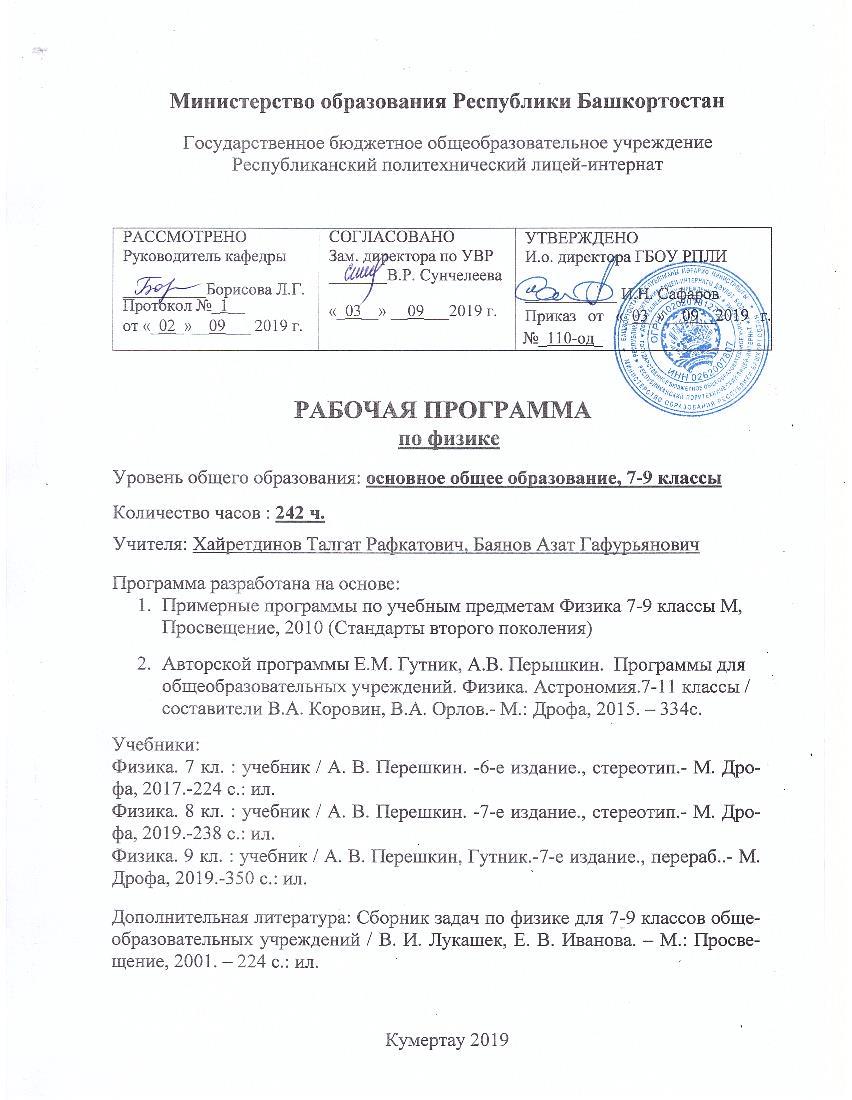 Пояснительная записка	Рабочая   программа по учебному предмету «Физика» для преподавания в 7-9 классах государственного бюджетного общеобразовательного учреждения Республиканский политехнический лицей интернат разработана на основе следующих нормативно-правовых документов:Федеральный закон от 29.12.2012 № 273-ФЗ «Об образовании в Российской Федерации»;Федеральный государственный образовательный стандарт основного общего образования (приказ Минобрнауки России от 17.12.2010№ 1897) с изменениями (приказ Минобрнауки России от 29.12.2014 № 1644, приказ Минобрнауки России от 31.12.2015 г. № 1577);Приказ Министерства образования и науки Российской Федерации от 30.08.2013 г. №1015 «Об утверждении Порядка организации и осуществления образовательной деятельности по основным общеобразовательным программам – образовательным программам начального общего, основного общего и среднего общего образования»;Санитарно-эпидемиологические требования к условиям и организации обучения в общеобразовательных учреждениях СанПиН 2.4.2.2821-10, утвержденные постановлением Главного государственного санитарного врача Российской Федерации от 29.12.2010 г. № 189 (с изменениями от 24.11.2015 № 81);Приказ Минпросвещения России от 28.12.2018 г. № 345 «О федеральном перечне учебников, рекомендуемых к использованию при реализации имеющих госуда ственную аккредитацию образовательных программ начального общего, основного общего, среднего общего образования»;Приказ Минпросвещения России от 08.05.2019 г. № 233 «О внесении изменений в федеральный перечень учебников, рекомендуемых к использованию при реализации имеющих государственную аккредитацию образовательных программ начального общего, основного общего, среднего общего образования, утвержденный приказом Министерства просвещения Российской Федерации от 28.12.2018 г. № 345»;- Примерные программы по учебным предметам Физика 7-9 классы М, Просвещение, 2010 (Стандарты второго поколения)- Физика. 7-9 классы : рабочая программа к линии УМК А. В. Перышкина, Е. М. Гутник : учебно-методическое пособие / Н. В. Филонович, Е. М. Гутник. — М. : Дрофа, 2017. — 76, [2] с.- Положение о порядке утверждения и структуре рабочих программ учебных предметов, курсов, дисциплин (модулей) педагогических работников общеобразовательных учреждений (Приказ ГБОУ РПЛИ от 31.08.2015 №1); Основная образовательная программа основного общего образования государственного бюджетного общеобразовательного учреждения Республиканский политехнический лицей-интернат на 2015-2016 по 2019-2020 гг. (Приказ ГБОУ РПЛИ от 03.08.2015 г. № 98); Учебный план для V-IX классов государственного бюджетногообщеобразовательного учреждения Республиканский политехнический лицей-интернат на 2019-2020 учебный год (Приказ ГБОУ РПЛИ от28.08.2019 г. № 100/1од).Цели изучения физики в основной школе следующие:усвоение учащимися смысла основных понятий и законов физики, взаимосвязи между ними;формирование системы научных знаний о природе, ее фундаментальных законах для построения представления о физической картине мира;систематизация знаний о многообразии объектов и явлений природы, о закономерностях процессов и о законах физики для осознания возможности разумного использования достижений науки в дальнейшем развитии цивилизации;формирование убежденности в познаваемости окружающего мира и достоверности научных методов его изучения;организация экологического мышления и ценностного отношения к природе;развитие познавательных интересов и творческих способностей учащихся, а также интереса к расширению и углублению физических знаний и выбора физики как профильного предмета.Достижение целей обеспечивается решением следующих задач:знакомство учащихся с методом научного познания и методами исследования объектов и явлений природы;приобретение учащимися знаний о механических, тепловых, электромагнитных и квантовых явлениях, физических величинах, характеризующих эти явления;формирование у учащихся умений наблюдать природные явления и выполнять опыты, лабораторные работы и экспериментальные исследования с использованием измерительных приборов, широко применяемых в практической жизни;овладение учащимися такими общенаучными понятиями, как природное явление, эмпирически установленный факт, проблема, гипотеза, теоретический вывод, результат экспериментальной проверки;понимание учащимися отличий научных данных от непроверенной информации, ценности науки для удовлетворения бытовых, производственных и культурных потребностей человека.	Школьный курс физики — системообразующий для естественно-научных предметов, поскольку физические законы, лежащие в основе мироздания, являются основой содержания курсов химии, биологии, географии и астрономии. Физика вооружает школьников научным методом познания, позволяющим получать объективные знания об окружающем мире.	В 7 и 8 классах происходит знакомство с физическими явлениями, методом научного познания, формирование основных физических понятий, приобретение умений измерять физические величины, проводить лабораторный эксперимент по заданной схеме. В 9 классе начинается изучение основных физических законов, лабораторные работы становятся более сложными, школьники учатся планировать эксперимент самостоятельно.	Данный курс является одним из звеньев в формировании естественно-научных знаний учащихся наряду с химией, биологией, географией. Принцип построения курса - объединение изучаемых фактов вокруг общих физических идей. Это позволило рассматривать отдельные явления и законы, как частные случаи более общих положений науки, что способствует пониманию материала, развитию логического мышления, а не простому заучиванию фактов.	Изучение строения вещества в 7 классе создает представления о познаваемости явлений, их обусловленности, о возможности непрерывного углубления и пополнения знаний: молекула - атом; строение атома - электрон. Далее эти знания используются при изучении массы, плотности, давления газа, закона Паскаля, объяснении изменения атмосферного давления.	В 8 классе продолжается использование знаний о молекулах при изучении тепловых явлений. Сведения по электронной теории вводятся в разделе «Электрические явления». Далее изучаются электромагнитные и световые явления.	Курс физики 9 класса расширяет и систематизирует знания по физике, полученные учащимися в 7 и 8 классах, поднимая их на уровень законов.	Новым в содержании курса 9 класса является включение астрофизического материала в соответствии с требованиями ФГОС.	В учебном плане  Государственного бюджетного общеобразовател учреждения Республиканский политехнический лицей-интернат  на изучение физики отводится 242: в 7 и 8 классах - по 70 (из расчёта 2 часа в неделю, 35 учебных недель), в 9  классе – 102 часа (из расчёта 3 часа в неделю, 34 учебные недели).   Содержание учебного предмета7 класс (70 часов, 2 часа в неделю)	Введение (4 ч) 	Физика - наука о природе. Физические явления. Физические свойства тел. Наблюдение и описание физических явлений. Измерение физических величин: длины, времени, температуры. Физические приборы.  Международная система единиц. Точность и погрешность измерений. Физика и техника.	 Лабораторная работа:Определение цены деления измерительного прибора.	Предметные результаты:понимание физических терминов: тело, вещество, материя.умение проводить наблюдения физических явлений; измерять физические величины: расстояние, промежуток времени, температуру; определять цену деления шкалы прибора с учётом погрешности измерения;понимание роли ученых нашей страны в развитие современной физики и влияние на технический и социальный прогресс.	Первоначальные сведения о строении вещества (6 ч)	Строение вещества. Опыты, доказывающие атомное строение вещества. Тепловое движение атомов и молекул. Броуновское движение. Диффузия в газах, жидкостях и твердых телах. Взаимодействие частиц вещества. Агрегатные состояния вещества. Модели строения твердых тел, жидкостей и газов. Объяснение свойств газов, жидкостей и твердых тел на основе молекулярно-кинетических представлений.           Лабораторная работа:Определение размеров малых тел.	Предметные результаты:понимание и способность объяснять физические явления: диффузия, большая сжимаемость газов, малая сжимаемость жидкостей и твердых тел;владение экспериментальными методами исследования при определении размеров малых тел;понимание причин броуновского движения, смачивания и несмачивания тел; различия в молекулярном строении твердых тел, жидкостей и газов;умение пользоваться СИ и переводить единицы измерения физических величин в кратные и дольные единицы;умение использовать полученные знания, умения и навыки в повседневной жизни (быт, экология, охрана окружающей среды).	Взаимодействие тел (23 ч)	Механическое движение. Траектория. Путь. Равномерное и неравномерное движение. Скорость. Графики зависимости пути и модуля скорости от времени движения. Инерция. Инертность тел. Взаимодействие тел. Масса тела. Измерение массы тела. Плотность вещества. Сила. Сила тяжести. Сила упругости. Закон Гука. Вес тела. Связь между силой тяжести и массой тела. Сила тяжести на других планетах. Сложение двух сил, направленных по одной прямой. Равнодействующая двух сил. Сила трения. Физическая природа небесных тел Солнечной системы.          Лабораторные работы:Измерение массы тела на рычажных весах.Измерение объема тела.Определение плотности твердого тела.Градуирование пружины и измерение сил динамометром.Измерение силы трения с помощью динамометраПредметные результаты:понимание и способность объяснять физические явления: механическое -движение, равномерное и неравномерное движение, инерция, всемирное тяготение;умение измерять скорость, массу, силу, вес, силу трения скольжения, силу трения качения, объем, плотность, тела равнодействующую двух сил, действующих на тело в одну и в противоположные стороны;владение экспериментальными методами исследования в зависимости: пройденного пути от времени, удлинения пружины от приложенной силы, силы тяжести тела от его массы, силы трения скольжения от площади соприкосновения тел и силы, прижимающей тело к поверхности (нормального давления);понимание смысла основных физических законов: закон всемирного тяготения, закон Гука;владение способами выполнения расчетов при нахождении: скорости (средней скорости), пути, времени, силы тяжести, веса тела, плотности тела, объема, массы, силы упругости, равнодействующей двух сил, направленных по одной прямой;умение находить связь между физическими величинами: силой тяжести и массой тела, скорости со временем и путем, плотности тела с его массой и объемом, силой тяжести и весом тела;умение переводить физические величины из несистемных в СИ и наоборотпонимание принципов действия динамометра, весов, встречающихся в повседневной жизни, и способов обеспечения безопасности при их использовании;умение использовать полученные знания, умения и навыки в повседневной жизни (быт, экология, охрана окружающей среды).	Давление твердых тел, жидкостей и газов (21 ч)	Давление. Давление твердых тел. Давление газа. Объяснение давления газа на основе молекулярно-кинетических представлений. Передача давления газами и жидкостями. Закон Паскаля. Сообщающиеся сосуды. Атмосферное давление. Методы измерения атмосферного давления. Барометр, манометр, поршневой жидкостный насос. Закон Архимеда. Условия плавания тел. Воздухоплавание.	Лабораторные работы:          8.Определение выталкивающей силы, действующей на погруженное в жид    кость тело.9.Выяснение условий плавания тела в жидкости.	Предметные результаты:понимание и способность объяснить физические явления: атмосферное давление, давление жидкостей, газов и твердых тел, плавание тел, воздухоплавание, расположение уровня жидкости в сообщающихся сосудах, существование воздушной оболочки Землю, способы уменьшения и увеличения давления;умение измерять: атмосферное давление, давление жидкости на дно и стенки сосуда, силу Архимеда;владение экспериментальными методами исследования зависимости: силы Архимеда от объема вытесненной воды, условий плавания тела в жидкости от действия силы тяжести и силы Архимеда;понимание смысла основных физических законов и умение применять их на практике: закон Паскаля, закон Архимеда;понимание принципов действия барометра-анероида, манометра, насоса, гидравлического пресса, с которыми человек встречается в повседневной жизни и способов обеспечения безопасности при их использовании;владение способами выполнения расчетов для нахождения давления, давление жидкости на дно и стенки сосуда, силы Архимеда в соответствие с поставленной задачи на основании использования законов физики;умение использовать полученные знания, умения и навыки в повседневной жизни (экология, быт, охрана окружающей среды).	Работа и мощность. Энергия (15 ч)	Механическая работа. Мощность. Простые механизмы. Момент силы. Условия равновесия рычага. «Золотое правило» механики. Виды равновесия. Коэффициент полезного действия (КПД). Энергия. Потенциальная и кинетическая энергия. Превращение энергии.	Лабораторные работы:10.Выяснение условия равновесия рычага.11.Определение КПД при подъеме тела по наклонной плоскости.Предметные результаты:понимание и способность объяснять физические явления: равновесие тел превращение одного вида механической энергии другой;умение измерять: механическую работу, мощность тела, плечо силы, момент силы. КПД, потенциальную и кинетическую энергию;владение экспериментальными методами исследования при определении соотношения сил и плеч, для равновесия рычага;понимание смысла основного физического закона: закон сохранения энергиипонимание принципов действия рычага, блока, наклонной плоскости и способов обеспечения безопасности при их использовании;владение способами выполнения расчетов для нахождения: механической работы, мощности, условия равновесия сил на рычаге, момента силы, КПД, кинетической и потенциальной энергии;умение использовать полученные знания, умения и навыки в повседневной жизни (экология, быт, охрана окружающей среды).	Итоговая контрольная работа (1 ч) 	8 класс (70 ч, 2 ч в неделю)	Тепловые явления (23 ч)	Тепловое движение. Тепловое равновесие. Температура. Внутренняя энергия. Работа и теплопередача. Теплопроводность. Конвекция. Излучение. Количество теплоты. Удельная теплоемкость. Расчет количества теплоты при теплообмене. Закон сохранения и превращения энергии в механических и тепловых процессах. Плавление и отвердевание кристаллических тел. Удельная теплота плавления. Испарение и конденсация. Кипение. Влажность воздуха. Удельная теплота парообразования. Объяснение изменения агрегатного состояния вещества на основе молекулярно-кинетических представлений. Преобразование энергии в тепловых машинах. Двигатель внутреннего сгорания. Паровая турбина. КПД теплового двигателя. Экологические проблемы использования тепловых машин.	Лабораторные работы:Сравнение количеств теплоты при смешивании воды разной температуры.Измерение удельной теплоемкости твердого тела.Измерение влажности воздуха.	Предметными результатами при изучении темы являются:понимание и способность объяснять физические явления: конвекция, излучение, теплопроводность, изменение внутренней энергии тела в результате теплопередачи или работы внешних сил, испарение (конденсация) и плавление (отвердевание) вещества, охлаждение жидкости при испарении, конденсация, кипение, выпадение росы;умение измерять: температуру, количество теплоты, удельную теплоемкость вещества, удельную теплоту плавления вещества, удельная теплоту парообразования, влажность воздуха;владение экспериментальными методами исследования ависимости относительной влажности воздуха от давления водяного пара, содержащегося в воздухе при данной температуре и давления насыщенного водяного пара: определения удельной теплоемкости вещества;понимание принципов действия конденсационного и волосного гигрометров психрометра, двигателя внутреннего сгорания, паровой турбины с которыми человек постоянно встречается в повседневной жизни, и способов обеспечения безопасности при их использовании;понимание смысла закона сохранения и превращения энергии в механических и тепловых процессах и умение применять его на практике;овладение разнообразными способами выполнения расчетов для нахождения удельной теплоемкости, количества теплоты, необходимого для нагревания тела или выделяемого им при охлаждении, удельной теплоты сгорания, удельной теплоты плавления, влажности воздуха, удельной теплоты парообразования и конденсации, КПД теплового двигателя;  умение использовать полученные знания, умения и навыки в повседневной жизни (экология, быт, охрана окружающей среды).	Электрические явления (29ч)	Электризация тел. Два рода электрических зарядов. Взаимодействие заряженных тел. Проводники, диэлектрики и полупроводники. Электрическое поле. Закон сохранения электрического заряда. Делимость электрического заряда. Электрон. Строение атома. Электрический ток. Действие электрического поля на электрические заряды. Источники тока. Электрическая цепь. Сила тока. Электрическое напряжение. Электрическое сопротивление. Закон Ома для участка цепи. Последовательное и параллельное соединение проводников. Работа и мощность электрического тока. Закон Джоуля—Ленца. Конденсатор. Правила безопасности при работе с электроприборами.	Лабораторные работы:Сборка электрической цепи и измерение силы тока в ее различных участках.Измерение напряжения на различных участках электрической цепи.Регулирование силы тока реостатом.Измерение сопротивления проводника при помощи амперметра и вольтметра.Измерение мощности и работы тока в электрической лампе.	Предметными результатами при изучении темы являются:понимание и способность объяснять физические явления: электризация тел, нагревание проводников электрическим током, электрический ток в металлах, электрические явления в позиции строения атома, действия электрического тока;умение измерять силу электрического тока, электрическое напряжение, электрический заряд, электрическое сопротивление;владение экспериментальными методами исследования зависимости силы тока на участке цепи от электрического напряжения, электрического сопротивления проводника от его длины, площади поперечного сечения и материала;понимание смысла закона сохранения электрического заряда, закона Ома для участка цепи. Закона Джоуля-Ленца;понимание принципа действия электроскопа, электрометра, гальванического элемента, аккумулятора, фонарика, реостата, конденсатора, лампы накаливания, с которыми человек сталкивается в повседневной жизни, и способов обеспечения безопасности при их использовании;владение различными способами выполнения расчетов для нахождения силы тока, напряжения, сопротивления при параллельном и последовательном соединении проводников, удельного сопротивления работы и мощности электрического тока, количества теплоты, выделяемого проводником с током, емкости конденсатора, работы электрического поля конденсатора, энергии конденсатора;умение использовать полученные знания, умения и навыки в повседневной жизни (экология, быт, охрана окружающей среды).	Электромагнитные явления (5 ч)	Опыт Эрстеда. Магнитное поле. Магнитное поле прямого тока. Магнитное поле катушки с током. Постоянные магниты. Магнитное поле постоянных магнитов. Магнитное поле Земли. Взаимодействие магнитов. Действие магнитного поля на проводник с током. Электрический двигатель.Лабораторные работы:Сборка электромагнита и испытание его действия.Изучение электрического двигателя постоянного тока (на модели).Предметными результатами изучения темы являются:понимание и способность объяснять физические явления: намагниченность железа и стали, взаимодействие магнитов, взаимодействие проводника с током и магнитной стрелки, действие магнитного поля на проводник с током;владение экспериментальными методами исследования  зависимости магнитного действия катушки от силы тока в цепи;умение использовать полученные знания, умения и навыки в повседневной жизни (экология, быт, охрана окружающей среды).	Световые явления (10 ч)	Источники света. Прямолинейное распространение света. Видимое движение светил. Отражение света. Закон отражения света. Плоское зеркало. Преломление света. Закон преломления света. Линзы. Фокусное расстояние линзы. Оптическая сила линзы. Изображения, даваемые линзой. Глаз как оптическая система. Оптические приборы.	Лабораторная работа:Получение изображения при помощи линзы.	Предметными результатами изучения темы являются:понимание и способность объяснять физические явления: прямолинейное распространения света, образование тени и полутени, отражение и преломление света;умение измерять фокусное расстояние собирающей линзы, оптическую силу линзы;владение экспериментальными методами исследования зависимости изображения от расположения лампы на различных расстояниях от линзы, угла отражения от угла падения света на зеркало;понимание смысла основных физических законов и умение применять их на практике: закон отражения и преломления света, закон прямолинейного распространения света;различать фокус линзы, мнимый фокус и фокусное расстояние линзы, оптическую силу линзы и оптическую ось линзы, собирающую и рассеивающую линзы, изображения, даваемые собирающей и рассеивающей линзой;умение использовать полученные знания, умения и навыки в повседневной жизни (экология, быт, охрана окружающей среды).	Итоговая контрольная работа (1 ч) 	9 класс (102 ч, 3 ч в неделю)	Законы взимодействия и движения тел (34 ч)	Материальная точка. Система отсчета. Перемещение. Скорость прямолинейного равномерного движения. Прямолинейное равноускоренное движение: мгновенная скорость, ускорение, перемещение. Графики зависимости кинематических величин от времени при равномерном и равноускоренном движении. Относительность механического движения. Геоцентрическая и гелиоцентрическая системы мира. Инерциальная система отсчета. Законы Ньютона. Свободное падение. Невесомость. Закон всемирного тяготения. [Искусственные спутники Земли.] (В квадратные скобки заключен материал, на являющийся обязательным для изучения) Импульс. Закон сохранения импульса. Реактивное движение.	Лабораторные работы:Исследование равноускоренного движения без начальной скорости.Измерение ускорения свободного падения.	Предметными результатами изучения темы являются:понимание и способность описывать и объяснять физические явления: поступательное движение (назвать отличительный признак), смена дня и ночи на Земле, свободное падение тел. невесомость, движение по окружности с постоянной по модулю скоростью;знание и способность давать определения /описания физических понятий: относительность движения (перечислить, в чём проявляется), геоцентрическая и гелиоцентрическая системы мира; [первая космическая скорость], реактивное движение; физических моделей: материальная точка, система отсчёта, физических величин: перемещение, скорость равномерного прямолинейного движения, мгновенная скорость и ускорение при равноускоренном прямолинейном движении, скорость и центростремительное ускорение при равномерном движении тела по окружности, импульс;понимание смысла основных физических законов: закон Ньютона, закон всемирного тяготения, закон сохранения импульса, закон сохранения энергии и умение применять их на практике;умение приводить примеры технических устройств и живых организмов, в основе перемещения которых лежит принцип реактивного движения. Знание и умение объяснять устройство и действие космических ракет-носителей;умение измерять: мгновенную скорость и ускорение при равноускоренном прямолинейном движении, центростремительное ускорение при равномерном движении по окружности;умение использовать полученные знания, умения и навыки в повседневной жизни (быт, экология, охрана окружающей среды).	Механические колебания и волны. Звук (16 ч)	Колебательное движение. Колебания груза на пружине. Свободные колебания. Колебательная система. Маятник. Амплитуда, период, частота колебаний. [Гармонические колебания]. Превращение энергии при колебательном движении. Затухающие колебания. Вынужденные колебания. Резонанс. Распространение колебаний в упругих средах. Поперечные и продольные волны. Длина волны. Связь длины волны со скоростью ее распространения и периодом (частотой). Звуковые волны. Скорость звука. Высота, тембр и громкость звука. Эхо. Звуковой резонанс. [Интерференция звука].	Лабораторная работа:Исследование зависимости периода и частоты свободных колебаний маятника от длины его нити.Предметными результатами изучения темы являются:понимание и способность описывать и объяснять физические явления: колебания нитяного (математического) и пружинного маятников, резонанс (в т. ч. звуковой), механические волны, длина волны, отражение звука, эхо;знание и способность давать определения физических понятий: свободные колебания, колебательная система, маятник, затухающие колебания, вынужденные колебания, звук и условия его распространения; физических величин: амплитуда, период, частота колебаний, собственная частота колебательной системы, высота, [тембр], громкость звука, скорость звука; физических моделей: [гармонические колебания], математический маятник;владение экспериментальными методами исследования зависимости периода и частоты колебаний маятника от длины его нити.	Электромагнитное поле (26 ч)	Однородное и неоднородное магнитное поле. Направление тока и направление линий его магнитного поля. Правило буравчика. Обнаружение магнитного поля. Правило левой руки. Индукция магнитного поля. Магнитный поток. Опыты Фарадея. Электромагнитная индукция. Направление индукционного тока. Правило Ленца. Явление самоиндукции. Переменный ток. Генератор переменного тока. Преобразования энергии в электрогенераторах. Трансформатор. Передача электрической энергии на расстояние. Электромагнитное поле. Электромагнитные волны. Скорость распространения электромагнитных волн. Влияние электромагнитных излучений на живые организмы. Колебательный контур. Получение электромагнитных колебаний. Принципы радиосвязи и телевидения. [Интерференция света.] Электромагнитная природа света. Преломление света. Показатель преломления. Дисперсия света. Цвета тел. [Спектрограф и спектроскоп.] Типы оптических спектров. [Спектральный анализ.] Поглощение и испускание света атомами. Происхождение линейчатых спектров.	Лабораторные работы:Изучение явления электромагнитной индукции.Наблюдение сплошного и линейчатых спектров испусканияПредметными результатами изучения темы являются:понимание и способность описывать и объяснять физические явления/процессы: электромагнитная индукция, самоиндукция, преломление света, дисперсия света, поглощение и испускание света атомами, возникновение линейчатых спектров излучения и поглощения;умение давать определения / описание физических понятий: магнитное поле, линии магнитной индукции; однородное и неоднородное магнитное поле, магнитный поток, переменный электрический ток, электромагнитное поле, электромагнитные волны, электромагнитные колебания, радиосвязь, видимый свет; физических величин: магнитная индукция, индуктивность, период, частота и амплитуда электромагнитных колебаний, показатели преломления света;знание формулировок, понимание смысла и умение применять закон преломления света и правило Ленца, квантовых постулатов Бора;знание назначения, устройства и принципа действия технических устройств: электромеханический индукционный генератор переменного тока, трансформатор, колебательный контур; детектор, спектроскоп, спектрограф;[понимание сути метода спектрального анализа и его возможностей].	Строение атома и атомного ядра (19 ч)	Радиоактивность как свидетельство сложного строения атомов. Альфа-, бета- и гамма-излучения. Опыты Резерфорда. Ядерная модель атома. Радиоактивные превращения атомных ядер. Сохранение зарядового и массового чисел при ядерных реакциях. Экспериментальные методы исследования частиц. Протонно-нейтронная модель ядра. Физический смысл зарядового и массового чисел. Изотопы. Правила смещения для альфа- и бета-распада при ядерных реакциях. Энергия связи частиц в ядре. Деление ядер урана. Цепная реакция. Ядерная энергетика. Экологические проблемы работы атомных электростанций. Дозиметрия. Период полураспада. Закон радиоактивного распада. Влияние радиоактивных излучений на живые организмы. Термоядерная реакция. Источники энергии Солнца и звезд.	Лабораторные работы:Изучение деления ядра атома урана по фотографии треков.Изучение треков заряженных частиц по готовым фотографиям.	Предметными результатами изучения темы являются:понимание и способность описывать и объяснять физические явления: радиоактивность, ионизирующее излучение;знание и способность давать определения/описания физических понятий: радиоактивность, альфа-, бета- и гамма-частицы; физических моделей: модели строения атомов, предложенные Д. Д. Томсоном и Э. Резерфордом; протонно-нейтронная модель атомного ядра, модель процесса деления атома урана; физических величин: поглощенная доза излучения, коэффициент качества, ьэквивалентная доза, период полураспада;умение приводить примеры и объяснять устройство и принцип действия технических устройств и установок: счетчик Гейгера, камера Вильсона, пузырьковая камера,  ядерный реактор на медленных нейтронах;умение измерять: мощность дозы радиоактивного излучения бытовым дозиметром;знание формулировок, понимание смысла и умение применять: закон сохранения массового числа, закон сохранения заряда, закон радиоактивного распада, правило смещения;владение экспериментальными методами исследования в процессе изучения зхависимости мощности излучения продуктов распада радона от времени;понимание сути экспериментальных методов исследования частиц;использование полученных знаний в повседневной жизни (быт, экология, охрана окружающей среды, техника безопасности и др.).Строение и эволюция Вселенной (5 ч)	Состав, строение и происхождение Солнечной системы. Планеты и малые тела Солнечной системы. Строение, излучение и эволюция Солнца и звезд. Строение и эволюция Вселенной.	Предметными результатами изучения темы являются:представление о составе, строении, происхождении и возрасте Солнечной системы;умение применять физические законы для объяснения движения планет Солнечной системы,знать, что существенными параметрами, отличающими звёзды от планет, являются их массы и источники энергии (термоядерные реакции в недрах звёзд и радиоактивные в недрах планет);сравнивать физические и орбитальные параметры планет земной группы с соответствующими параметрами планет-гигантов и находить в них общее и различное;объяснять суть эффекта Х. Доплера; формулировать и объяснять суть закона Э. Хаббла, знать, что этот закон явился экспериментальным подтверждением модели нестационарной Вселенной, открытой А. А. Фридманом.	Итоговая контрольная работа (1 ч)Планируемые результаты освоения учебного предмета.	Личностными результатами обучения физике в основной школе являются:сформированность познавательных интересов на основе развития интеллектуальных и творческих способностей учащихся;убежденность в возможности познания природы, в необходимости разумного использования достижений науки и технологий для дальнейшего развития человеческого общества, уважение к творцам науки и техники, отношение к физике как элементу общечеловеческой культуры;самостоятельность в приобретении новых знаний и практических умений;готовность к выбору жизненного пути в соответствии с собственными интересами и возможностями;мотивация образовательной деятельности школьников на основе личностно ориентированного подхода;формирование ценностных отношений друг к другу, учителю, авторам открытий и изобретений, результатам обучения.	Метапредметными результатами обучения физике в основной школе являются:овладение навыками самостоятельного приобретения новых знаний, организации учебной деятельности, постановки целей, планирования, самоконтроля и оценки результатов своей деятельности, умениями предвидеть возможные результаты своих действий;понимание различий между исходными фактами и гипотезами для их объяснения, теоретическими моделями и реальными объектами, овладение универсальными учебными действиями на примерах гипотез для объяснения известных фактов и экспериментальной проверки выдвигаемых гипотез, разработки теоретических моделей процессов или явлений;формирование умений воспринимать, перерабатывать и предъявлять информацию в словесной, образной, символической формах, анализировать и перерабатывать полученную информацию в соответствии с поставленными задачами, выделять основное содержание прочитанного текста, находить в нем ответы на поставленные вопросы и излагать его;приобретение опыта самостоятельного поиска, анализа и отбора информации с использованием различных источников и новых информационных технологий для решения познавательных задач;развитие монологической и диалогической речи, умения выражать свои мысли и способности выслушивать собеседника, понимать его точку зрения, признавать право другого человека на иное мнение;освоение приемов действий в нестандартных ситуациях, овладение эвристическими методами решения проблем;формирование умений работать в группе с выполнением различных социальных ролей, представлять и отстаивать свои взгляды и убеждения, вести дискуссию.Предметные результаты по разделам:Механические явления	Выпускник научится:распознавать механические явления и объяснять на основе имеющихся знаний основные свойства или условия протекания этих явлений: равномерное и равноускоренное прямолинейное движение, свободное падение тел, невесомость, равномерное движение по окружности, инерция, взаимодействие тел, передача давления твёрдыми телами, жидкостями и газами, атмосферное давление, плавание тел, равновесие твёрдых тел, колебательное движение, резонанс, волновое движение;описывать изученные свойства тел и механические явления, используя физические величины: путь, скорость, ускорение, масса тела, плотность вещества, сила, давление, импульс тела, кинетическая энергия, потенциальная энергия, механическая работа, механическая мощность, КПД простого механизма, сила трения, амплитуда, период и частота колебаний, длина волны и скорость её распространения; при описании правильно трактовать физический смысл используемых величин, их обозначения и единицы измерения, находить формулы, связывающие данную физическую величину с другими величинами;анализировать свойства тел, механические явления и процессы, используя физические законы и принципы: закон сохранения энергии, закон всемирного тяготения, равнодействующая сила, I, II и III законы Ньютона, закон сохранения импульса, закон Гука, закон Паскаля, закон Архимеда; при этом различать словесную формулировку закона и его математическое выражение;различать основные признаки изученных физических моделей: материальная точка, инерциальная система отсчёта;решать задачи, используя физические законы (закон сохранения энергии, закон всемирного тяготения, принцип суперпозиции сил, I, II и III законы Ньютона, закон сохранения импульса, закон Гука, закон Паскаля, закон Архимеда) и формулы, связывающие физические величины (путь, скорость, ускорение, масса тела, плотность вещества, сила, давление, импульс тела, кинетическая энергия, потенциальная энергия, механическая работа, механическая мощность, КПД простого механизма, сила трения скольжения, амплитуда, период и частота колебаний, длина волны и скорость её распространения): на основе анализа условия задачи выделять физические величины и формулы, необходимые для её решения, и проводить расчёты.	Выпускник получит возможность научиться:использовать знания о механических явлениях в повседневной жизни для обеспечения безопасности при обращении с приборами и техническими устройствами, для сохранения здоровья и соблюдения норм экологического поведения в окружающей среде;приводить примеры практического использования физических знаний о механических явлениях и физических законах; использования возобновляемых источников энергии; экологических последствий исследования космического пространства;различать границы применимости физических законов, понимать всеобщий характер фундаментальных законов (закон сохранения механической энергии, закон сохранения импульса, закон всемирного тяготения) и ограниченность использования частных законов (закон Гука, закон Архимеда и др.);приёмам поиска и формулировки доказательств выдвинутых гипотез и теоретических выводов на основе эмпирически установленных фактов;находить адекватную предложенной задаче физическую модель, разрешать проблему на основе имеющихся знаний по механике с использованием математического аппарата, оценивать реальность полученного значения физической величины.Тепловые явленияВыпускник научится:распознавать тепловые явления и объяснять на основе имеющихся знаний основные свойства или условия протекания этих явлений: диффузия, изменение объёма тел при нагревании (охлаждении), большая сжимаемость газов, малая сжимаемость жидкостей и твёрдых тел; тепловое равновесие, испарение, конденсация, плавление, кристаллизация, кипение, влажность воздуха, различные способы теплопередачи;описывать изученные свойства тел и тепловые явления, используя физические величины: количество теплоты, внутренняя энергия, температура, удельная теплоёмкость вещества, удельная теплота плавления и парообразования, удельная теплота сгорания топлива, коэффициент полезного действия теплового двигателя; при описании правильно трактовать физический смысл используемых величин, их обозначения и единицы измерения, находить формулы, связывающие данную физическую величину с другими величинами;анализировать свойства тел, тепловые явления и процессы, используя закон сохранения энергии; различать словесную формулировку закона и его математическое выражение;различать основные признаки моделей строения газов, жидкостей и твёрдых тел;решать задачи, используя закон сохранения энергии в тепловых процессах, формулы, связывающие физические величины (количество теплоты, внутренняя энергия, температура, удельная теплоёмкость вещества, удельная теплота плавления и парообразования, удельная теплота сгорания топлива, коэффициент полезного действия теплового двигателя): на основе анализа условия задачи выделять физические величины и формулы, необходимые для её решения, и проводить расчёты.	Выпускник получит возможность научиться:использовать знания о тепловых явлениях в повседневной жизни для обеспечения безопасности при обращении с приборами и техническими устройствами, для сохранения здоровья и соблюдения норм экологического поведения в окружающей среде; приводить примеры экологических последствий работы двигателей внутреннего сгорания (ДВС), тепловых и гидроэлектростанций;приводить примеры практического использования физических знаний о тепловых явлениях;различать границы применимости физических законов, понимать всеобщий характер фундаментальных физических законов (закон сохранения энергии в тепловых процессах) и ограниченность использования частных законов;приёмам поиска и формулировки доказательств выдвинутых гипотез и теоретических выводов на основе эмпирически установленных фактов;находить адекватную предложенной задаче физическую модель, разрешать проблему на основе имеющихся знаний о тепловых явлениях с использованием математического аппарата и оценивать реальность полученного значения физической величины.Электрические и магнитные явления	Выпускник научится:распознавать электромагнитные явления и объяснять на основе имеющихся знаний основные свойства или условия протекания этих явлений: электризация тел, взаимодействие зарядов, нагревание проводника с током, взаимодействие магнитов, электромагнитная индукция, действие магнитного поля на проводник с током, прямолинейное распространение света, отражение и преломление света, дисперсия света;описывать изученные свойства тел и электромагнитные явления, используя физические величины: электрический заряд, сила тока, электрическое напряжение, электрическое сопротивление, удельное сопротивление вещества, работа тока, мощность тока, фокусное расстояние и оптическая сила линзы; при описании правильно трактовать физический смысл используемых величин, их обозначения и единицы измерения; указывать формулы, связывающие данную физическую величину с другими величинами;анализировать свойства тел, электромагнитные явления и процессы, используя физические законы: закон сохранения электрического заряда, закон Ома для участка цепи, закон Джоуля—Ленца, закон прямолинейного распространения света, закон отражения света, закон преломления света; при этом различать словесную формулировку закона и его математическое выражение;решать задачи, используя физические законы (закон Ома для участка цепи, закон Джоуля—Ленца, закон прямолинейного распространения света, закон отражения света, закон преломления света) и формулы, связывающие физические величины (сила тока, электрическое напряжение, электрическое сопротивление, удельное сопротивление вещества, работа тока, мощность тока, фокусное расстояние и оптическая сила линзы, формулы расчёта электрического сопротивления при последовательном и параллельном соединении проводников); на основе анализа условия задачи выделять физические величины и формулы, необходимые для её решения, и проводить расчёты.	Выпускник получит возможность научиться:использовать знания об электромагнитных явлениях в повседневной жизни для обеспечения безопасности при обращении с приборами и техническими устройствами, для сохранения здоровья и соблюдения норм экологического поведения в окружающей среде;приводить примеры практического использования физических знаний о электромагнитных явлениях;различать границы применимости физических законов, понимать всеобщий характер фундаментальных законов (закон сохранения электрического заряда) и ограниченность использования частных законов (закон Ома для участка цепи, закон Джоуля—Ленца и др.);приёмам построения физических моделей, поиска и формулировки доказательств выдвинутых гипотез и теоретических выводов на основе эмпирически установленных фактов;находить адекватную предложенной задаче физическую модель, разрешать проблему на основе имеющихся знаний об электромагнитных явлениях с использованием математического аппарата и оценивать реальность полученного значения физической величины.Квантовые явления	Выпускник научится:распознавать квантовые явления и объяснять на основе имеющихся знаний основные свойства или условия протекания этих явлений: естественная и искусственная радиоактивность, возникновение линейчатого спектра излучения;описывать изученные квантовые явления, используя физические величины: скорость электромагнитных волн, длина волны и частота света, период полураспада; при описании правильно трактовать физический смысл используемых величин, их обозначения и единицы измерения; указывать формулы, связывающие данную физическую величину с другими величинами, вычислять значение физической величины;анализировать квантовые явления, используя физические законы и постулаты: закон сохранения энергии, закон сохранения электрического заряда, закон сохранения массового числа, закономерности излучения и поглощения света атомом;различать основные признаки планетарной модели атома, нуклонной модели атомного ядра;приводить примеры проявления в природе и практического использования радиоактивности, ядерных и термоядерных реакций, линейчатых спектров.	Выпускник получит возможность научиться:использовать полученные знания в повседневной жизни при обращении с приборами (счетчик ионизирующих частиц, дозиметр), для сохранения здоровья и соблюдения норм экологического поведения в окружающей среде;соотносить энергию связи атомных ядер с дефектом массы;приводить примеры влияния радиоактивных излучений на живые организмы; понимать принцип действия дозиметра;понимать экологические проблемы, возникающие при использовании атомных электростанций, и пути решения этих проблем, перспективы использования управляемого термоядерного синтеза.Элементы астрономии	Выпускник научится:различать основные признаки суточного вращения звёздного неба, движения Луны, Солнца и планет относительно звёзд;понимать различия между гелиоцентрической и геоцентрической системами мира.	Выпускник получит возможность научиться:указывать общие свойства и отличия планет земной группы и планет-гигантов; малых тел Солнечной системы и больших планет; пользоваться картой звёздного неба при наблюдениях звёздного неба;различать основные характеристики звёзд (размер, цвет, температура), соотносить цвет звезды с её температурой;различать гипотезы о происхождении Солнечной системы.Система оценивания индивидуальных достижений и критерии оценки знаний и умений обучающихсяФормы контроля: устный ответ, расчетная задача, лабораторная работа, контрольная работа, тестирование.Критерии оценивания устного ответа.     Оценка 5 ставится в том случае, если обучающийся показывает верное понимание физической сущности рассматриваемых явлений и закономерностей, законов и теорий, дает точное определение и истолкование основных понятий, законов, теорий, а также правильное определение физических величин, их единиц и способов измерения; правильно выполняет чертежи, схемы и графики; строит ответ по собственному плану, сопровождает рассказ новыми примерами, умеет применить знания в новой ситуации при выполнении практических заданий; может установить связь между изучаемым и ранее изученным материалом по курсу физики, а также с материалом, усвоенным при изучении других предметов.    Оценка 4 ставится, если ответ удовлетворяет основным требованиям к ответу на оценку 5, но дан без использования собственного плана, новых примеров, без применения знаний в новой ситуации, без использования связей с ранее изученным материалом и материалом, усвоенным при изучении других предметов; если обучающийся допустил одну ошибку или не более двух недочетов и может их исправить самостоятельно или с небольшой помощью учителя.    Оценка 3 ставится, если обучающийся правильно понимает физическую сущность рассматриваемых явлений и закономерностей, но в его ответе, имеются отдельные пробелы в усвоении вопросов курса физики, не препятствующие дальнейшему усвоению программного материала. Обучающийся умеет применять полученные знания при решении простых задач с использованием готовых формул, но затрудняется, если требуются преобразования некоторых формул. Обучающийся может допустить не более одной грубой ошибки и двух недочетов; или не более одной грубой ошибки и не более двух-трех негрубых ошибок; или одной негрубой ошибки и трех недочетов; или четырёх или пяти недочетов.    Оценка 2  ставится, если обучающийся не овладел основными знаниями и умениями в соответствии с требованиями программы и допустил больше ошибок и недочетов, чем необходимо для оценки 3.Критерии оценивания расчетной задачи.Решение каждой задачи оценивается, исходя из критериев, приведенных в таблицеКритерии оценивания лабораторной  работы.Оценка 5 ставится, если обучающийся выполняет работу в полном объеме с соблюдением необходимой последовательности проведения опытов и измерений; самостоятельно и рационально монтирует необходимое оборудование; все опыты проводит в условиях и режимах, обеспечивающих получение правильных результатов и выводов; соблюдает требования правил техники безопасности; правильно и аккуратно выполняет все записи, таблицы, рисунки. Чертежи, графики, вычисления.Оценка 4  ставится, если выполнены требования к оценке 5, но было допущено два-три недочета, не более одной негрубой ошибки и одного недочета.Оценка 3  ставится, если работа выполнена не полностью, но объем выполненной её части позволяет получить правильный результат и вывод; или если в ходе проведения опыта и измерения были допущены ошибки.Оценка 2  ставится, если работа выполнена не полностью или объем выполненной части работ не позволяет сделать правильных выводов; или если опыты, измерения, вычисления, наблюдения производились неправильно.В тех случаях, когда обучающийся показал оригинальный и наиболее рациональный подход к выполнению работы и в процессе работы, но не избежал тех или иных недостатков, оценка за выполнение работы по усмотрению учителя может быть повышена по сравнению с указанными выше нормами.Лабораторные работы могут проводиться как индивидуально, так и для пары или группы обучающихся.Критерии оценивания  контрольных работ. Решение каждой расчетной задачи оценивается,  исходя из критериев оценивания расчетной задачи ; задания контрольных работ , требующие ответа на вопрос с последующим объяснением  оцениваются исходя из критериев оценивания устного ответа.Все полученные баллы за контрольную работу суммируются с последующим вычислением средне арифметического с учетом количества заданий в контрольной работе.ТестированиеОтметка «5» ставится, если обучающийся выполнил правильно от 90 % до 100% от общего числа балловОтметка «4» ставится, если обучающийся выполнил правильно от 70 % до 89 % от общего числа балловОтметка «3» ставится, если обучающийся выполнил правильно от 50 % до 69 % от общего числа балловОтметка «2» ставится, если обучающийся выполнил правильно менее 50 % от общего числа баллов или не приступил к работе, или не представил на проверку.Учебно-тематический план7 класс (70 часов)8 класс (70 часов)9 класс (102 часа)График лабораторных и контрольных работОписание учебно-методического и материально-технического обеспечения образовательного процессаКалендарно-тематическое планирование представлено в приложении 1,  Контрольно-измерительные материалы даны в приложении 2.Класс789Количество часов в неделю223Итого7070102Качество решенияОценкаПравильное решение задачи:5получен верный ответ в общем виде и правильный численный ответ с указанием его размерности, при наличии исходных уравнений в «общем» виде – в «буквенных» обозначениях;5отсутствует численный ответ, или арифметическая ошибка при его получении, или неверная запись размерности полученной величины;задача решена по действиям, без получения общей формулы вычисляемой величины.4Записаны ВСЕ необходимые уравнения в общем виде и из них можно получить правильный ответ (обучающийся не успел решить задачу до конца или не справился с математическими трудностями)Записаны отдельные уравнения в общем виде, необходимые для решения задачи.3Грубые ошибки в исходных уравнениях.2№ урока, темаСодержание урокаСодержание урокаСодержание урокаОсновные виды деятельности обучающихсяВВЕДЕНИЕ (4 ч)ВВЕДЕНИЕ (4 ч)ВВЕДЕНИЕ (4 ч)ВВЕДЕНИЕ (4 ч)ВВЕДЕНИЕ (4 ч)Жирным шрифтом выделен материал, выносящийся на ГИА или ЕГЭЖирным шрифтом выделен материал, выносящийся на ГИА или ЕГЭЖирным шрифтом выделен материал, выносящийся на ГИА или ЕГЭЖирным шрифтом выделен материал, выносящийся на ГИА или ЕГЭЖирным шрифтом выделен материал, выносящийся на ГИА или ЕГЭ1/1. Что изучает физика. Некоторые физические термины (§ 1—2)Физика — наука о природе. Физические явления, вещество, тело, материя. Физические свойства тел.Демонстрации. Скатывание шарика по желобу, колебания математического маятника, соприкасающегося со звучащим камертоном, нагревание спирали электрическим током, свечение нити электрической лампы, показ наборов тел и веществФизика — наука о природе. Физические явления, вещество, тело, материя. Физические свойства тел.Демонстрации. Скатывание шарика по желобу, колебания математического маятника, соприкасающегося со звучащим камертоном, нагревание спирали электрическим током, свечение нити электрической лампы, показ наборов тел и веществФизика — наука о природе. Физические явления, вещество, тело, материя. Физические свойства тел.Демонстрации. Скатывание шарика по желобу, колебания математического маятника, соприкасающегося со звучащим камертоном, нагревание спирали электрическим током, свечение нити электрической лампы, показ наборов тел и веществОбъяснять, описывать физические явления, отличать физические явления от химических; проводить наблюдения физических явлений, анализировать и классифицировать их2/2. Наблюдения и опыты. Физические величины. Измерение физических величин (§ 3-4)Основные методы изучения физики (наблюдения, опыты), их различие. Понятие о физической величине. Международная система единиц. Простейшие измерительные приборы. Демонстрации. Измерительные приборы: линейка, мензурка, измерительный цилиндр, термометр, секундомер, вольтметр и др.Опыты. Измерение расстояний. Измерение времени между ударами пульсаОсновные методы изучения физики (наблюдения, опыты), их различие. Понятие о физической величине. Международная система единиц. Простейшие измерительные приборы. Демонстрации. Измерительные приборы: линейка, мензурка, измерительный цилиндр, термометр, секундомер, вольтметр и др.Опыты. Измерение расстояний. Измерение времени между ударами пульсаОсновные методы изучения физики (наблюдения, опыты), их различие. Понятие о физической величине. Международная система единиц. Простейшие измерительные приборы. Демонстрации. Измерительные приборы: линейка, мензурка, измерительный цилиндр, термометр, секундомер, вольтметр и др.Опыты. Измерение расстояний. Измерение времени между ударами пульсаРазличать методы изучения физики; измерять расстояния, промежутки времени, температуру; обрабатывать результаты измерений; определять цену деления шкалы измерительного цилиндра; определять объем жидкости с помощью измерительного цилиндра; переводить значения физических величин в СИ3/3. Точность и погрешность измерений. Физика и техника(§ 5—6)Цена деления шкалы прибора. Нахождение погрешности измерения.Современные достижения науки. Роль физики и ученых нашей страны в развитии технического прогресса. Влияние технологических процессов на окружающую среду. Демонстрации. Современные технические и бытовые приборыЦена деления шкалы прибора. Нахождение погрешности измерения.Современные достижения науки. Роль физики и ученых нашей страны в развитии технического прогресса. Влияние технологических процессов на окружающую среду. Демонстрации. Современные технические и бытовые приборыЦена деления шкалы прибора. Нахождение погрешности измерения.Современные достижения науки. Роль физики и ученых нашей страны в развитии технического прогресса. Влияние технологических процессов на окружающую среду. Демонстрации. Современные технические и бытовые приборыВыделять основные этапы развития физической науки и называть имена выдающихся ученых; определять место физики как науки, делать выводы о развитии физической науки и ее достижениях; составлять план презентации4/4. Лабораторная работа № 1Лабораторная работа № 1 «Определение цены деления измерительного прибора»Лабораторная работа № 1 «Определение цены деления измерительного прибора»Лабораторная работа № 1 «Определение цены деления измерительного прибора»Определять цену деления любого измерительного прибора, представлять результаты измерений в виде таблиц; пределять погрешность измерения, записывать результат измерения с учетом погрешности; анализировать результаты по определению цены деления измерительного прибора, делать выводы; работать в группеПЕРВОНАЧАЛЬНЫЕ СВЕДЕНИЯ О СТРОЕНИИ ВЕЩЕСТВА (6 ч)ПЕРВОНАЧАЛЬНЫЕ СВЕДЕНИЯ О СТРОЕНИИ ВЕЩЕСТВА (6 ч)ПЕРВОНАЧАЛЬНЫЕ СВЕДЕНИЯ О СТРОЕНИИ ВЕЩЕСТВА (6 ч)ПЕРВОНАЧАЛЬНЫЕ СВЕДЕНИЯ О СТРОЕНИИ ВЕЩЕСТВА (6 ч)ПЕРВОНАЧАЛЬНЫЕ СВЕДЕНИЯ О СТРОЕНИИ ВЕЩЕСТВА (6 ч)5/1. Строениевещества. Молекулы.Броуновское движение (§ 7—9)Представления о строении вещества. Опыты, подтверждающие, что все вещества состоят из отдельных частиц. Молекула — мельчайшая частица вещества. Размеры молекул.Демонстрации. Модели молекул воды и кислорода, модель хаотического движения молекул в газе, изменение объема твердого тела и жидкости при нагреванииПредставления о строении вещества. Опыты, подтверждающие, что все вещества состоят из отдельных частиц. Молекула — мельчайшая частица вещества. Размеры молекул.Демонстрации. Модели молекул воды и кислорода, модель хаотического движения молекул в газе, изменение объема твердого тела и жидкости при нагреванииПредставления о строении вещества. Опыты, подтверждающие, что все вещества состоят из отдельных частиц. Молекула — мельчайшая частица вещества. Размеры молекул.Демонстрации. Модели молекул воды и кислорода, модель хаотического движения молекул в газе, изменение объема твердого тела и жидкости при нагреванииОбъяснять опыты, подтверждающие молекулярное строение вещества, броуновское движение; схематически изображать молекулы воды и кислорода; определять размер малых тел; сравнивать размеры молекул разных веществ: воды, воздуха; объяснять: основные свойства молекул, физические явления на основе знаний о строении вещества6/2. Лабораторная работа № 2Лабораторная работа № 2 «Определение размеров малых тел»Лабораторная работа № 2 «Определение размеров малых тел»Лабораторная работа № 2 «Определение размеров малых тел»Измерять размеры малых тел методом рядов, различать способы измерения размеров малых тел; представлять результаты измерений в виде таблиц; выполнять исследовательский эксперимент по определению размеров малых тел, делать выводы; работать в группе7/3. Движение молекул (§ 10)Диффузия в жидкостях, газах и твердых телах. Связь скорости диффузии и температуры тела.Демонстрации. Диффузия в жидкостях и газах. Модели строения кристаллических тел, образцы кристаллических телДиффузия в жидкостях, газах и твердых телах. Связь скорости диффузии и температуры тела.Демонстрации. Диффузия в жидкостях и газах. Модели строения кристаллических тел, образцы кристаллических телДиффузия в жидкостях, газах и твердых телах. Связь скорости диффузии и температуры тела.Демонстрации. Диффузия в жидкостях и газах. Модели строения кристаллических тел, образцы кристаллических телОбъяснять явление диффузии и зависимость скорости ее протекания от температуры тела; приводить примеры диффузии в окружающем мире; анализировать результаты опытов по движению молекул и диффузии8/4. Взаимодействие молекул (§ 11)Физический смысл взаимодействия молекул. Существование сил взаимного притяжения и отталкивания молекул. Явление смачивания и несмачивания тел. Демонстрации. Разламывание хрупкого тела и соединение его частей, сжатие и выпрямление упругого тела, сцепление твердых тел, несмачивание птичьего пера.Опыты. Обнаружение действия сил молекулярного притяженияФизический смысл взаимодействия молекул. Существование сил взаимного притяжения и отталкивания молекул. Явление смачивания и несмачивания тел. Демонстрации. Разламывание хрупкого тела и соединение его частей, сжатие и выпрямление упругого тела, сцепление твердых тел, несмачивание птичьего пера.Опыты. Обнаружение действия сил молекулярного притяженияФизический смысл взаимодействия молекул. Существование сил взаимного притяжения и отталкивания молекул. Явление смачивания и несмачивания тел. Демонстрации. Разламывание хрупкого тела и соединение его частей, сжатие и выпрямление упругого тела, сцепление твердых тел, несмачивание птичьего пера.Опыты. Обнаружение действия сил молекулярного притяженияПроводить и объяснять опыты по обнаружению сил взаимного притяжения и отталкивания молекул; наблюдать и исследовать явление смачивания и несмачивания тел, объяснять данные явления на основе знаний о взаимодействии молекул; проводить эксперимент по обнаружению действия сил молекулярного притяжения, делать выводы9/5. Агрегатные состояния вещества. Свойствагазов, жидкостей и твердых тел (§12,13)Агрегатные состояния вещества. Особенности трех агрегатных состояний вещества. Объяснение свойств газов, жидкостей и твердых тел на основе молекулярного строения.Демонстрации. Сохранение жидкостью объема, заполнение газом всего предоставленного ему объема, сохранение твердым телом формыАгрегатные состояния вещества. Особенности трех агрегатных состояний вещества. Объяснение свойств газов, жидкостей и твердых тел на основе молекулярного строения.Демонстрации. Сохранение жидкостью объема, заполнение газом всего предоставленного ему объема, сохранение твердым телом формыАгрегатные состояния вещества. Особенности трех агрегатных состояний вещества. Объяснение свойств газов, жидкостей и твердых тел на основе молекулярного строения.Демонстрации. Сохранение жидкостью объема, заполнение газом всего предоставленного ему объема, сохранение твердым телом формыДоказывать наличие различия в молекулярном строении твердых тел, жидкостей и газов; приводить примеры практического использования свойств веществ в различных агрегатных состояниях; выполнять исследовательский эксперимент по изменению агрегатного состояния воды, анализировать его и делать выводы10/6. ЗачетЗачет по теме «Первоначальные сведения о строении вещества»Зачет по теме «Первоначальные сведения о строении вещества»Зачет по теме «Первоначальные сведения о строении вещества»Применять полученные знания при решении физических задач, исследовательском эксперименте и на практикеВЗАИМОДЕЙСТВИЕ ТЕЛ (23 ч)ВЗАИМОДЕЙСТВИЕ ТЕЛ (23 ч)ВЗАИМОДЕЙСТВИЕ ТЕЛ (23 ч)ВЗАИМОДЕЙСТВИЕ ТЕЛ (23 ч)ВЗАИМОДЕЙСТВИЕ ТЕЛ (23 ч)11/1. Механическое движение. Равномерное и неравномерное движение (§ 14, 15)11/1. Механическое движение. Равномерное и неравномерное движение (§ 14, 15)Механическое движение — самый простой вид движения. Траектория движения тела, путь. Основные единицы пути в СИ. Равномерное и неравномерное движение. Относительность движения.  Демонстрации. Равномерное и неравномерное движение шарика по желобу. Относительность механического движения с использованием заводного автомобиля. Траектория движения мела по доске, движение шарика по горизонтальной поверхностиМеханическое движение — самый простой вид движения. Траектория движения тела, путь. Основные единицы пути в СИ. Равномерное и неравномерное движение. Относительность движения.  Демонстрации. Равномерное и неравномерное движение шарика по желобу. Относительность механического движения с использованием заводного автомобиля. Траектория движения мела по доске, движение шарика по горизонтальной поверхностиОпределять траекторию движения тела; переводить основную единицу пути в км, мм, см, дм; различать равномерное и неравномерное движение; доказывать относительность движения тела; определять тело, относительно которого происходит движение; проводить эксперимент по изучению механического движения, сравнивать опытные данные, делать выводы12/2. Скорость. Единицы скорости (§ 16)12/2. Скорость. Единицы скорости (§ 16)Скорость равномерного и неравномерного движения. Векторные и скалярные физические величины. Единицы измерения скорости. Определение скорости. Решение задач.Демонстрации. Движение заводного автомобиля по горизонтальной поверхности. Измерение скорости равномерного движения воздушного пузырька в трубке с водойСкорость равномерного и неравномерного движения. Векторные и скалярные физические величины. Единицы измерения скорости. Определение скорости. Решение задач.Демонстрации. Движение заводного автомобиля по горизонтальной поверхности. Измерение скорости равномерного движения воздушного пузырька в трубке с водойРассчитывать скорость тела при равномерном и среднюю скорость при неравномерном движении; выражать скорость в км/ч, м/с; анализировать таблицу скоростей движения некоторых тел; определять среднюю скорость движения заводного автомобиля; графически изображать скорость, описывать равномерное движение; — применять знания из курса географии, математики13/3. Расчет пути и времени движения (§17)13/3. Расчет пути и времени движения (§17)Определение пути, пройденного телом при равномерном движении, по формуле и с помощью графиков. Нахождение времени движения тел. Решение задач. Демонстрации. Движение заводного автомобиляОпределение пути, пройденного телом при равномерном движении, по формуле и с помощью графиков. Нахождение времени движения тел. Решение задач. Демонстрации. Движение заводного автомобиляПредставлять результаты измерений и вычислений в виде таблиц и графиков; определять: путь, пройденный заданный промежуток времени, скорость тела по графику зависимости пути равномерного движения от времени14/4. Инерция (§18)14/4. Инерция (§18)Явление инерции. Проявление явления инерции в быту и технике. Решение задач. Демонстрации. Движение тележки по гладкой поверхности и поверхности с песком. Насаживание молотка на рукояткуЯвление инерции. Проявление явления инерции в быту и технике. Решение задач. Демонстрации. Движение тележки по гладкой поверхности и поверхности с песком. Насаживание молотка на рукояткуНаходить связь между взаимодействием тел и скоростью их движения; приводить примеры проявления явления инерции в быту; объяснять явление инерции; проводить исследовательский эксперимент по изучению явления инерции; анализировать его и делать выводы15/5. Взаимодействие тел (§ 19)15/5. Взаимодействие тел (§ 19)Изменение скорости тел при взаимодействии.Демонстрации. Изменение скорости движения тележек в результате взаимодействия. Движение шарика по наклонному желобу и ударяющемуся о такой же неподвижный шарикИзменение скорости тел при взаимодействии.Демонстрации. Изменение скорости движения тележек в результате взаимодействия. Движение шарика по наклонному желобу и ударяющемуся о такой же неподвижный шарикОписывать явление взаимодействия тел; приводить примеры взаимодействия тел, приводящего к изменению их скорости; объяснять опыты по взаимодействию тел и делать выводы16/6. Масса тела. Единицы массы. Измерение массы тела на весах (§ 20, 21)16/6. Масса тела. Единицы массы. Измерение массы тела на весах (§ 20, 21)Масса. Масса — мера инертности тела. Инертность — свойство тела. Единицы массы. Перевод основной единицы массы в СИ в т, г, мг. Определение массы тела в результате его взаимодействия с другими телами. Выяснение условий равновесия учебных весов.Демонстрации. Гири различной массы. Монеты различного достоинства. Сравнение массы тел по изменению их скорости при взаимодействии. Различные виды весов. Взвешивание монеток на демонстрационных весахМасса. Масса — мера инертности тела. Инертность — свойство тела. Единицы массы. Перевод основной единицы массы в СИ в т, г, мг. Определение массы тела в результате его взаимодействия с другими телами. Выяснение условий равновесия учебных весов.Демонстрации. Гири различной массы. Монеты различного достоинства. Сравнение массы тел по изменению их скорости при взаимодействии. Различные виды весов. Взвешивание монеток на демонстрационных весахУстанавливать зависимость изменения скорости движения тела от его массы; переводить основную единицу массы в т, г, мг; работать с текстом учебника, выделять главное, систематизировать и обобщать полученные сведения о массе тела; различать инерцию и инертность тела17/7. Лабораторная работа № 317/7. Лабораторная работа № 3Лабораторная работа № 3 «Измерение массы тела на рычажных весах»Лабораторная работа № 3 «Измерение массы тела на рычажных весах»Взвешивать тело на учебных весах и с их помощью определять массу тела; пользоваться разновесами; применять и вырабатывать практические навыки работы с приборами;работать в группе18/8. Плотность вещества (§ 22)18/8. Плотность вещества (§ 22)Плотность вещества. Физический смысл плотности вещества. Единицы плотности. Анализ таблиц учебника. Изменение плотности одного и того же вещества в зависимости от его агрегатного состояния.Демонстрации. Сравнение масс тел, имеющих одинаковые объемы. Сравнение объема жидкостей одинаковой массыПлотность вещества. Физический смысл плотности вещества. Единицы плотности. Анализ таблиц учебника. Изменение плотности одного и того же вещества в зависимости от его агрегатного состояния.Демонстрации. Сравнение масс тел, имеющих одинаковые объемы. Сравнение объема жидкостей одинаковой массыОпределять плотность вещества; анализировать табличные данные; переводить значение плотности из кг/м3 в г/см3;применять знания из курса природоведения, математики, биологии19/9. Лабораторная работа № 4. Лабораторная работа № 519/9. Лабораторная работа № 4. Лабораторная работа № 5Определение объема тела с помощью измерительного цилиндра. Определение плотности твердого тела с помощью весов и измерительного цилиндра. Лабораторная работа № 4 «Измерение объема тела».Лабораторная работа № 5 «Определение плотности твердого тела»Определение объема тела с помощью измерительного цилиндра. Определение плотности твердого тела с помощью весов и измерительного цилиндра. Лабораторная работа № 4 «Измерение объема тела».Лабораторная работа № 5 «Определение плотности твердого тела»Измерять объем тела с помощью измерительного цилиндра; измерять плотность твердого тела с помощью весов и измерительного цилиндра; анализировать результаты измерений и вычислений, делать выводы; представлять результаты измерений и вычислений в виде таблиц; работать в группе20/10. Расчет массы и объема тела по его плотности (§23)20/10. Расчет массы и объема тела по его плотности (§23)Определение массы тела по его объему и плотности. Определение объема тела по его массе и плотности. Решение задач. Демонстрации. Измерение объема деревянного брускаОпределение массы тела по его объему и плотности. Определение объема тела по его массе и плотности. Решение задач. Демонстрации. Измерение объема деревянного брускаОпределять массу тела по его объему и плотности; записывать формулы для нахождения массы тела, его объема и плотности вещества; работать с табличными данными21/11. Решение задач21/11. Решение задачРешение задач по темам «Механическое движение», «Масса», «Плотность вещества»Решение задач по темам «Механическое движение», «Масса», «Плотность вещества»Использовать знания из курса математики и физики при расчете массы тела, его плотности или объема; анализировать результаты, полученные при решении задач22/12. Контрольная работа22/12. Контрольная работаКонтрольная работа по темам «Механическое движение», «Масса», «Плотность вещества»Контрольная работа по темам «Механическое движение», «Масса», «Плотность вещества»Применять знания к решению задач23/13. Сила (§ 24)23/13. Сила (§ 24)Изменение скорости тела при действии на него других тел. Сила — причина изменения скорости движения. Сила — векторная физическая величина. Графическое изображение силы. Сила — мера взаимодействия тел.Демонстрации. Взаимодействие шаров при столкновении. Сжатие упругого тела. Притяжение магнитом стального телаИзменение скорости тела при действии на него других тел. Сила — причина изменения скорости движения. Сила — векторная физическая величина. Графическое изображение силы. Сила — мера взаимодействия тел.Демонстрации. Взаимодействие шаров при столкновении. Сжатие упругого тела. Притяжение магнитом стального телаГрафически, в масштабе изображать силу и точку ее приложения; определять зависимость изменения скорости тела от приложенной силы; анализировать опыты по столкновению шаров, сжатию упругого тела и делать выводы24/14. Явление тяготения. Сила тяжести (§ 25)24/14. Явление тяготения. Сила тяжести (§ 25)Сила тяжести. Наличие тяготения между всеми телами. Зависимость силы тяжести от массы тела. Направление силы тяжести. Свободное падение тел. Демонстрации. Движение тела, брошенного горизонтально. Падение стального шарика в сосуд с песком. Падение шарика, подвешенного на нити. Свободное падение тел в трубке НьютонаСила тяжести. Наличие тяготения между всеми телами. Зависимость силы тяжести от массы тела. Направление силы тяжести. Свободное падение тел. Демонстрации. Движение тела, брошенного горизонтально. Падение стального шарика в сосуд с песком. Падение шарика, подвешенного на нити. Свободное падение тел в трубке НьютонаПриводить примеры проявления тяготения в окружающем мире; находить точку приложения и указывать направление силы тяжести; работать с текстом учебника, систематизировать и обобщать сведения о явлении тяготения и делать выводы25/15. Сила упругости. Закон Гука (§ 26)25/15. Сила упругости. Закон Гука (§ 26)Возникновение силы упругости. Природа силы упругости. Опытные подтверждения существования силы упругости. Формулировка закона Гука. Точка приложения силы упругости и направление ее действия. Демонстрации. Виды деформации. Измерение силы по деформации пружины. Опыты. Исследование зависимости удлинения стальной пружины от приложенной силыВозникновение силы упругости. Природа силы упругости. Опытные подтверждения существования силы упругости. Формулировка закона Гука. Точка приложения силы упругости и направление ее действия. Демонстрации. Виды деформации. Измерение силы по деформации пружины. Опыты. Исследование зависимости удлинения стальной пружины от приложенной силыОтличать силу упругости от силы тяжести; графически изображать силу упругости, показывать точку приложения и направление ее действия; объяснять причины возникновения силы упругости; приводить примеры видов деформации, встречающиеся в быту26/16. Вес тела. Единицы силы. Связь между силой тяжести и массой тела (§ 27, 28)26/16. Вес тела. Единицы силы. Связь между силой тяжести и массой тела (§ 27, 28)Вес тела. Вес тела — векторная физическая величина. Отличие веса тела от силы тяжести. Точка приложения веса тела и направление ее действия. Единица силы. Формула для определения силы тяжести и веса тела. Решение задачВес тела. Вес тела — векторная физическая величина. Отличие веса тела от силы тяжести. Точка приложения веса тела и направление ее действия. Единица силы. Формула для определения силы тяжести и веса тела. Решение задачГрафически изображать вес тела и точку его приложения;рассчитывать силу тяжести и вес тела; находить связь между силой тяжести и массой тела; определять силу тяжести по известной массе тела, массу тела по заданной силе тяжести27/17. Сила тяжести на других планетах (§ 29)27/17. Сила тяжести на других планетах (§ 29)Сила тяжести на других планетах. Решение задачСила тяжести на других планетах. Решение задачВыделять особенности планет земной группы и планет-гигантов (различие и общие свойства); применять знания к решению физических задач28/18. Динамометр (§ 30). Лабораторная работа № 628/18. Динамометр (§ 30). Лабораторная работа № 6Изучение устройства динамометра. Измерения сил с помощью динамометра.Лабораторная работа № 6 «Градуирование пружины и измерение сил динамометром». Демонстрации. Динамометры различных типов. Измерение мускульной силыИзучение устройства динамометра. Измерения сил с помощью динамометра.Лабораторная работа № 6 «Градуирование пружины и измерение сил динамометром». Демонстрации. Динамометры различных типов. Измерение мускульной силыГрадуировать пружину; получать шкалу с заданной ценой деления; измерять силу с помощью силомера, медицинского динамометра; различать вес тела и его массу; работать в группе29/19. Сложение двух сил,направленных по одной прямой. Равнодействующая сил (§31)29/19. Сложение двух сил,направленных по одной прямой. Равнодействующая сил (§31)Равнодействующая сил. Сложение двух сил, направленных по одной прямой в одном направлении и в противоположных.Графическое изображение равнодействующей двух сил. Решение задач. Опыты. Сложение сил, направленных вдоль одной прямой. Измерение сил взаимодействия двух телРавнодействующая сил. Сложение двух сил, направленных по одной прямой в одном направлении и в противоположных.Графическое изображение равнодействующей двух сил. Решение задач. Опыты. Сложение сил, направленных вдоль одной прямой. Измерение сил взаимодействия двух телЭкспериментально находить равнодействующую двух сил; анализировать результаты опытов по нахождению равнодействующей сил и делать выводы; рассчитывать равнодействующую двух сил30/20. Сила трения. Трение покоя (§ 32, 33)30/20. Сила трения. Трение покоя (§ 32, 33)Сила трения. Измерение силы трения скольжения. Сравнение силы трения скольжения с силой трения качения. Сравнение силы трения с весом тела. Трение покоя. Демонстрации. Измерение силы трения при движении бруска по горизонтальной поверхности. Сравнение силы трения скольжения с силой трения качения. ПодшипникиСила трения. Измерение силы трения скольжения. Сравнение силы трения скольжения с силой трения качения. Сравнение силы трения с весом тела. Трение покоя. Демонстрации. Измерение силы трения при движении бруска по горизонтальной поверхности. Сравнение силы трения скольжения с силой трения качения. ПодшипникиИзмерять силу трения скольжения; называть способы увеличения и уменьшения силы трения; применять знания о видах трения и способах его изменения на практике; объяснять явления, происходящие из-за наличия силы трения, анализировать их и делать выводы31/21. Трение в природе и технике31/21. Трение в природе и техникеРоль трения в технике. Способы увеличения и уменьшения трения.Роль трения в технике. Способы увеличения и уменьшения трения. Объяснять влияние силы трения в быту и технике; (§ 34). Лабораторная работа № 7(§ 34). Лабораторная работа № 7Лабораторная работа № 7 « Измерение силы трения скольжения и силы трения качания с помощью динамометра»Лабораторная работа № 7 « Измерение силы трения скольжения и силы трения качания с помощью динамометра»приводить примеры различных видов трения; анализировать, делать выводы; измерять силу трения с помощью динамометра32/22. Решение задач32/22. Решение задачРешение задач по темам «Силы», «Равнодействующая сил»Решение задач по темам «Силы», «Равнодействующая сил»Применять знания из курса математики, физики, географии, биологии к решению задач; переводить единицы измерения33/23. Контрольная работа33/23. Контрольная работаКонтрольная работа по темам «Вес тела», «Графическое изображение сил», «Силы», «Равнодействующая сил»Контрольная работа по темам «Вес тела», «Графическое изображение сил», «Силы», «Равнодействующая сил»Применять знания к решению задачДАВЛЕНИЕ ТВЕРДЫХ ТЕЛ, ЖИДКОСТЕЙ И ГАЗОВ (21 ч)ДАВЛЕНИЕ ТВЕРДЫХ ТЕЛ, ЖИДКОСТЕЙ И ГАЗОВ (21 ч)ДАВЛЕНИЕ ТВЕРДЫХ ТЕЛ, ЖИДКОСТЕЙ И ГАЗОВ (21 ч)ДАВЛЕНИЕ ТВЕРДЫХ ТЕЛ, ЖИДКОСТЕЙ И ГАЗОВ (21 ч)ДАВЛЕНИЕ ТВЕРДЫХ ТЕЛ, ЖИДКОСТЕЙ И ГАЗОВ (21 ч)34/1. Давление. Единицы давления (§ 35)34/1. Давление. Единицы давления (§ 35)Давление. Формула для нахождения давления. Единицы давления. Решение задач. Демонстрации. Зависимость давления от действующей силы и площади опоры. Разрезание куска пластилина тонкой проволокойДавление. Формула для нахождения давления. Единицы давления. Решение задач. Демонстрации. Зависимость давления от действующей силы и площади опоры. Разрезание куска пластилина тонкой проволокойПриводить примеры, показывающие зависимость действующей силы от площади опоры; вычислять давление по известным массе и объему; выражать основные единицы давления в кПа, гПа; проводить исследовательский эксперимент по определению зависимости давления от действующей силы и делать выводы35/2. Способы уменьшения и увеличения давления (§ 36)35/2. Способы уменьшения и увеличения давления (§ 36)Выяснение способов изменения давления в быту и техникеВыяснение способов изменения давления в быту и техникеПриводить примеры увеличения площади опоры для уменьшения давления; выполнять исследовательский эксперимент по изменению давления, анализировать его и делать выводы36/3. Давление газа (§ 37)36/3. Давление газа (§ 37)Причины возникновения давления газа. Зависимость давления газа данной массы от объема и температуры. Демонстрации. Давление газа на стенки сосудаКратковременная контрольная работа по теме «Давление твердого тела»Причины возникновения давления газа. Зависимость давления газа данной массы от объема и температуры. Демонстрации. Давление газа на стенки сосудаКратковременная контрольная работа по теме «Давление твердого тела»Отличать газы по их свойствам от твердых тел и жидкостей; объяснять давление газа на стенки сосуда на основе теории строения вещества; анализировать результаты эксперимента по изучению давления газа, делать выводы;применять знания к решению физических задач37/4. Передача давления жидкостями и газами. Закон Паскаля (§ 38)37/4. Передача давления жидкостями и газами. Закон Паскаля (§ 38)Различия между твердыми телами, жидкостями и газами. Передача давления жидкостью и газом. Закон Паскаля. Демонстрации. Шар ПаскаляРазличия между твердыми телами, жидкостями и газами. Передача давления жидкостью и газом. Закон Паскаля. Демонстрации. Шар ПаскаляОбъяснять причину передачи давления жидкостью или газом во все стороны одинаково; анализировать опыт по передаче давления жидкостью и объяснять его результаты38/5. Давление в жидкости и газе. Расчет давления жидкости на дно и стенки сосуда § 39, 40)38/5. Давление в жидкости и газе. Расчет давления жидкости на дно и стенки сосуда § 39, 40)Наличие давления внутри жидкости. Увеличение давления с глубиной погружения.Решение задач.Демонстрации. Давление внутри жидкости. Опыт с телами различной плотности, погруженными в водуНаличие давления внутри жидкости. Увеличение давления с глубиной погружения.Решение задач.Демонстрации. Давление внутри жидкости. Опыт с телами различной плотности, погруженными в водуВыводить формулу для расчета давления жидкости на дно и стенки сосуда; работать с текстом учебника; составлять план проведения опытов; устанавливать зависимость изменения давления в жидкости и газе с изменением глубины39/6. Решение задач39/6. Решение задачРешение задач. Самостоятельная работа (или кратковременная контрольная работа) по теме «Давление в жидкости и газе. Закон Паскаля»Решение задач. Самостоятельная работа (или кратковременная контрольная работа) по теме «Давление в жидкости и газе. Закон Паскаля» Решать задачи на расчет давления жидкости и газа на дно и стенки сосуда40/7. Сообщающиеся сосуды (§41)40/7. Сообщающиеся сосуды (§41)Обоснование расположения поверхности однородной жидкости в сообщающихся сосудах на одном уровне, а жидкостей с разной плотностью — на разных уровнях. Устройство и действие шлюза. Демонстрации. Равновесие в сообщающихся сосудах однородной жидкости и жидкостей разной плотностиОбоснование расположения поверхности однородной жидкости в сообщающихся сосудах на одном уровне, а жидкостей с разной плотностью — на разных уровнях. Устройство и действие шлюза. Демонстрации. Равновесие в сообщающихся сосудах однородной жидкости и жидкостей разной плотностиПриводить примеры сообщающихся сосудов в быту;проводить исследовательский эксперимент с сообщающимися сосудами, анализировать результаты, делать выводы41/8. Вес воздуха. Атмосферное давление (§ 42, 43)41/8. Вес воздуха. Атмосферное давление (§ 42, 43)Атмосферное давление. Влияние атмосферного давления на живые организмы. Явления, подтверждающие существование атмосферного давления. Демонстрации. Определение массы воздухаАтмосферное давление. Влияние атмосферного давления на живые организмы. Явления, подтверждающие существование атмосферного давления. Демонстрации. Определение массы воздухаВычислять массу воздуха; сравнивать атмосферное давление на различных высотах от поверхности Земли; объяснять влияние атмосферного давления на живые организмы;проводить опыты по обнаружению атмосферного давления, изменению атмосферного давления с высотой, анализировать их результаты и делать выводы; применять знания из курса географии при объяснении зависимости давления от высоты над уровнем моря, математики для расчета давления42/9. Измерение атмосферного давления. Опыт Торричелли (§ 44)42/9. Измерение атмосферного давления. Опыт Торричелли (§ 44)Определение атмосферного давления. Опыт Торричелли. Расчет силы, с которой атмосфера давит на окружающие предметы. Решение задач.Демонстрации. Измерение атмосферного давления. Опыт с магдебургскими полушариямиОпределение атмосферного давления. Опыт Торричелли. Расчет силы, с которой атмосфера давит на окружающие предметы. Решение задач.Демонстрации. Измерение атмосферного давления. Опыт с магдебургскими полушариямиВычислять атмосферное давление; объяснять измерение атмосферного давления с помощью трубки Торричелли;наблюдать опыты по измерению атмосферного давления и делать выводы43/10. Барометр- анероид. Атмосферное давление на различных высотах (§ 45, 46)43/10. Барометр- анероид. Атмосферное давление на различных высотах (§ 45, 46)Знакомство с работой и устройством барометра-анероида. Использование его при метеорологических наблюдениях. Атмосферное давление на различных высотах. Решение задач.Демонстрации. Измерение атмосферного давления барометром-анероидом. Изменение показаний барометра, помещенного под колокол воздушного насосаЗнакомство с работой и устройством барометра-анероида. Использование его при метеорологических наблюдениях. Атмосферное давление на различных высотах. Решение задач.Демонстрации. Измерение атмосферного давления барометром-анероидом. Изменение показаний барометра, помещенного под колокол воздушного насосаИзмерять атмосферное давление с помощью барометра-анероида; объяснять изменение атмосферного давления по мере увеличения высоты над уровнем моря; применять знания из курса географии, биологии44/11. Манометры (§47)44/11. Манометры (§47)Устройство и принцип действия открытого жидкостного и металлического манометров.Демонстрации. Устройство и принципдействия открытого жидкостного манометра, металлического манометраУстройство и принцип действия открытого жидкостного и металлического манометров.Демонстрации. Устройство и принципдействия открытого жидкостного манометра, металлического манометраИзмерять давление с помощью манометра; различать манометры по целям использования; устанавливать зависимость изменения уровня жид кости в коленах манометра и давлением45/12. Поршневой жидкостный насос. Гидравлический пресс (§ 48, 49)45/12. Поршневой жидкостный насос. Гидравлический пресс (§ 48, 49)Принцип действия поршневого жидкостного насоса и гидравлического пресса. Физические основы работы гидравлического пресса. Решение качественных задач. Демонстрации. Действие модели гидравлического пресса, схема гидравлического прессаПринцип действия поршневого жидкостного насоса и гидравлического пресса. Физические основы работы гидравлического пресса. Решение качественных задач. Демонстрации. Действие модели гидравлического пресса, схема гидравлического прессаПриводить примеры применения поршневого жидкостного насоса и гидравлического пресса; работать с текстом учебника; анализировать принцип действия указанных устройств46/13. Действие жидкости и газа на погруженное в них тело (§ 50)46/13. Действие жидкости и газа на погруженное в них тело (§ 50)Причины возникновения выталкивающей силы. Природа выталкивающей силы. Демонстрации. Действие жидкости на погруженное в нее тело. Обнаружение силы, выталкивающей тело из жидкости и газаПричины возникновения выталкивающей силы. Природа выталкивающей силы. Демонстрации. Действие жидкости на погруженное в нее тело. Обнаружение силы, выталкивающей тело из жидкости и газаДоказывать, основываясь на законе Паскаля, существование выталкивающей силы, действующей на тело; приводить примеры, подтверждающие существование выталкивающей силы; применять знания о причинах возникновения выталкивающей силы на практике47/14. Закон Архимеда (§51)47/14. Закон Архимеда (§51)Закон Архимеда. Плавание тел. Решение задач.Демонстрации. Опыт с ведерком АрхимедаЗакон Архимеда. Плавание тел. Решение задач.Демонстрации. Опыт с ведерком АрхимедаВыводить формулу для определения выталкивающей силы;рассчитывать силу Архимеда; указывать причины, от которых зависит сила Архимеда работать с текстом учебника, анализировать формулы, обобщать и делать выводы;анализировать опыты с ведерком Архимеда48/15. Лабораторная работа № 848/15. Лабораторная работа № 8Лабораторная работа № 8 «Определение выталкивающей силы, действующей на погруженное в жидкость тело»Лабораторная работа № 8 «Определение выталкивающей силы, действующей на погруженное в жидкость тело»Опытным путем обнаруживать выталкивающее действие жидкости на погруженное в нее тело; рассчитывать выталкивающую силу по данным эксперимента; работать в группе49/16. Плавание тел (§ 52)49/16. Плавание тел (§ 52)Условия плавания тел. Зависимость глубины погружения тела в жидкость от его плотности.Демонстрации. Плавание в жидкости тел различных плотностейУсловия плавания тел. Зависимость глубины погружения тела в жидкость от его плотности.Демонстрации. Плавание в жидкости тел различных плотностейОбъяснять причины плавания тел; приводить примеры плавания различных тел и живых организмов; конструировать прибор для демонстрации гидростатического давления; применять знания из курса биологии, географии, природоведения при объяснении плавания тел50/17. Решение задач50/17. Решение задачРешение задач по темам «Архимедова сила», «Условия плавания тел»Решение задач по темам «Архимедова сила», «Условия плавания тел»Рассчитывать силу Архимеда; анализировать результаты, полученные при решении задач 51 18. Лабораторная работа № 951 18. Лабораторная работа № 9Лабораторная работа № 9 «Выяснение условий плавания тела в жидкости »Лабораторная работа № 9 «Выяснение условий плавания тела в жидкости »На опыте выяснить условия, при которых тело плавает, всплывает, тонет в жидкости; работать в группе52/19. Плавание судов. Воздухоплавание (§ 53, 54)52/19. Плавание судов. Воздухоплавание (§ 53, 54)Физические основы плавания судов и воздухоплавания. Водный и воздушный транспорт. Решение задач. Демонстрации. Плавание кораблика из фольги. Изменение осадки кораблика при увеличении массы груза в немФизические основы плавания судов и воздухоплавания. Водный и воздушный транспорт. Решение задач. Демонстрации. Плавание кораблика из фольги. Изменение осадки кораблика при увеличении массы груза в немОбъяснять условия плавания судов; приводить примеры плавания и воздухоплавания; объяснять изменение осадки судна; применять на практике знания условий плавания судов и воздухоплавания53/20. Решение задач53/20. Решение задачРешение задач по темам «Архимедова сила», «Плавание тел», «Плавание судов. Воздухоплавание »Решение задач по темам «Архимедова сила», «Плавание тел», «Плавание судов. Воздухоплавание »Применять знания из курса математики, географии при решении задач54/21. Зачет54/21. ЗачетЗачет по теме «Давление твердых тел, жидкостей и газов»Зачет по теме «Давление твердых тел, жидкостей и газов»Применять знания к решению физических задач в исследовательском эксперименте и на практикеРАБОТА И МОЩНОСТЬ. ЭНЕРГИЯ (13 ч)РАБОТА И МОЩНОСТЬ. ЭНЕРГИЯ (13 ч)РАБОТА И МОЩНОСТЬ. ЭНЕРГИЯ (13 ч)РАБОТА И МОЩНОСТЬ. ЭНЕРГИЯ (13 ч)РАБОТА И МОЩНОСТЬ. ЭНЕРГИЯ (13 ч)55/1. Механическая работа. Единицы работы (§ 55)55/1. Механическая работа. Единицы работы (§ 55)55/1. Механическая работа. Единицы работы (§ 55)Механическая работа, ее физический смысл. Единицы работы. Решение задач. Демонстрации. Равномерное движение бруска по горизонтальной поверхностиВычислять механическую работу; определять условия, необходимые для совершения механической работы; устанавливать зависимость между механической работой, силой и пройденным путем56/2. Мощность. Единицы мощности (§ 56)56/2. Мощность. Единицы мощности (§ 56)56/2. Мощность. Единицы мощности (§ 56)Мощность — характеристика скорости выполнения работы. Единицы мощности. Анализ табличных данных. Решение задач.Демонстрации. Определение мощности, развиваемой обучающийсяом при ходьбеВычислять мощность по известной работе; приводить примеры единиц мощности различных приборов и технических устройств; анализировать мощности различных приборов; выражать мощность в различных единицах; проводить исследования мощности технических устройств, делать выводы57/3. Простые механизмы. Рычаг. Равновесие сил на рычаге (§ 57, 58)57/3. Простые механизмы. Рычаг. Равновесие сил на рычаге (§ 57, 58)57/3. Простые механизмы. Рычаг. Равновесие сил на рычаге (§ 57, 58)Простые механизмы. Рычаг. Условия равновесия рычага. Решение задач. Демонстрация. Исследование условий равновесия рычагаПрименять условия равновесия рычага в практических целях: подъем и перемещение груза; определять плечо силы;решать графические задачи58/4. Момент силы (§ 59)58/4. Момент силы (§ 59)58/4. Момент силы (§ 59)Момент силы — физическая величина, характеризующая действие силы. Правило моментов. Единица момента силы. Решение качественных задач. Демонстрации. Условия равновесия рычагаПриводить примеры, иллюстрирующие, как момент силы характеризует действие силы, зависящее и от модуля силы, и от ее плеча; работать с текстом учебника, обобщать и делать выводы об условиях равновесия рычага59 /5. Рычаги втехнике, быту и природе (§ 60). Лабораторная работа № 1059 /5. Рычаги втехнике, быту и природе (§ 60). Лабораторная работа № 1059 /5. Рычаги втехнике, быту и природе (§ 60). Лабораторная работа № 10Устройство и действие рычажных весов.Лабораторная работа № 10 «Выяснение условия равновесия рычага»Проверять опытным путем, при каком соотношении сил и их плеч рычаг находится в равновесии; проверять на опыте правило моментов; применять знания из курса биологии, математики, технологии; работать в группе60/6. Блоки. «Золотое правило» механики (§ 61, 62)60/6. Блоки. «Золотое правило» механики (§ 61, 62)60/6. Блоки. «Золотое правило» механики (§ 61, 62)Подвижный и неподвижный блоки — простые механизмы. Равенство работ при использовании простых механизмов. Суть «золотого правила» механики.Решение задач.Демонстрации. Подвижный и неподвижный блокиПриводить примеры применения неподвижного и подвижного блоков на практике; сравнивать действие подвижного и неподвижного блоков; работать с текстом учебника; анализировать опыты с подвижным и неподвижным блоками и делать выводы61/7. Решение задач61/7. Решение задач61/7. Решение задачРешение задач по теме «Условия равновесия рычага»Применять знания из курса математики, биологии;анализировать результаты, полученные при решении задач62/8. Центр тяжести тела (§ 63)62/8. Центр тяжести тела (§ 63)62/8. Центр тяжести тела (§ 63)Центр тяжести тела. Центр тяжести различных твердых тел. Решение задач. Опыты. Нахождение центра тяжести плоского телаНаходить центр тяжести плоского тела; работать с текстом учебника; анализировать результаты опытов по нахождению центра тяжести плоского тела и делать выводы — применять знания к решению физических задач63/9. Условия равновесия тел (§ 64)63/9. Условия равновесия тел (§ 64)63/9. Условия равновесия тел (§ 64)Статика — раздел механики, изучающий условия равновесия тел. Условия равновесия тел.Демонстрации. Устойчивое, неустойчивое и безразличное равновесия телУстанавливать вид равновесия по изменению положения центра тяжести тела; приводить примеры различных видов равновесия, встречающихся в быту; работать с текстом учебника; применять на практике знания об условии равновесия тел64/10. Коэффициент полезного действия механизмов (§ 65). Лабораторная работа № 1164/10. Коэффициент полезного действия механизмов (§ 65). Лабораторная работа № 1164/10. Коэффициент полезного действия механизмов (§ 65). Лабораторная работа № 11Понятие о полезной и полной работе. КПД механизма. Наклонная плоскость. Определение ее КПД.Лабораторная работа № 11 «Определение КПД при подъеме тела по наклонной плоскости»Опытным путем устанавливать, что полезная работа, выполненная с помощью простого механизма, меньше полной; анализировать КПД различных механизмов; работать в группе65/11. Энергия. Потенциальная и кинетическая энергия (§ 66, 67)65/11. Энергия. Потенциальная и кинетическая энергия (§ 66, 67)65/11. Энергия. Потенциальная и кинетическая энергия (§ 66, 67)Понятие энергии. Потенциальная энергия. Зависимость потенциальной энергии тела, поднятого над землей, от его массы и высоты подъема. Кинетическая энергия. Эпкпосп кинетической энергии от массы тела и его скорости. Решение задачПриводить примеры тел, обладающих потенциальной, кинетической энергией; работать с текстом учебника; устанавливать при чинно-следственные связи; устанавливать зависимость между работой и энергией66/12. Превращение одного вида механической энергии в другой (§ 68)66/12. Превращение одного вида механической энергии в другой (§ 68)66/12. Превращение одного вида механической энергии в другой (§ 68)Переход одного вида механической энергии в другой. Переход энергии от одного тела к другому. Решение задачПриводить примеры: превращения энергии из одного вида в другой; тел, обладающих одновременно и кинетической и потенциальной энергией; работать с текстом учебника67/13. Зачет67/13. Зачет67/13. ЗачетЗачет по теме «Работа. Мощность, энергия»Применять знания к решению физических задач в исследовательском эксперименте и на практике686868Итоговая контрольная работаПрименение знаний к решению задач№ урока, темаСодержание урокаСодержание урокаВид деятельности обучающийсяаТЕПЛОВЫЕ ЯВЛЕНИЯ (23 ч)ТЕПЛОВЫЕ ЯВЛЕНИЯ (23 ч)ТЕПЛОВЫЕ ЯВЛЕНИЯ (23 ч)ТЕПЛОВЫЕ ЯВЛЕНИЯ (23 ч)1/1. Тепловое движение. Температура. Внутренняя энергия (§1,2)Примеры тепловых и электрических явлений. Особенности движения молекул. Связь температуры тела и скорости движения его молекул. Движение молекул в газах, жидкостях и твердых телах. Превращение энергии тела в механических процессах. Внутренняя энергия тела. Демонстрации. Принцип действия термометра. Наблюдение за движением частиц с использованием механической модели броуновского движения. Колебания математического и пружинного маятника. Падение стального и пластилинового шарика на стальную и покрытую пластилином пластинуПримеры тепловых и электрических явлений. Особенности движения молекул. Связь температуры тела и скорости движения его молекул. Движение молекул в газах, жидкостях и твердых телах. Превращение энергии тела в механических процессах. Внутренняя энергия тела. Демонстрации. Принцип действия термометра. Наблюдение за движением частиц с использованием механической модели броуновского движения. Колебания математического и пружинного маятника. Падение стального и пластилинового шарика на стальную и покрытую пластилином пластинуРазличать тепловые явления; анализировать зависимость температуры тела от скорости движения его молекул; наблюдать и исследовать превращение энергии тела в механических процессах; приводить примеры превращения энергии при подъеме тела, при его падении2/2. Способы изменения внутренней энергии (§ 3)Увеличение внутренней энергии тела путем совершения работы над ним или ее уменьшение при совершении работы телом. Изменение внутренней энергии тела путем теплопередачи.Демонстрации. Нагревание тел при совершении работы: при ударе, при трении. Опыты. Нагревание стальной спицы при перемещении надетой на нее пробкиУвеличение внутренней энергии тела путем совершения работы над ним или ее уменьшение при совершении работы телом. Изменение внутренней энергии тела путем теплопередачи.Демонстрации. Нагревание тел при совершении работы: при ударе, при трении. Опыты. Нагревание стальной спицы при перемещении надетой на нее пробкиОбъяснять изменение внутренней энергии тела, когда над ним совершают работу или тело совершает работу; перечислять способы изменения внутренней энергии; приводить примеры изменения внутренней энергии тела путем совершения работы и теплопередачи; проводить опыты по изменению внутренней энергии3/3. Виды теплопередачи. Теплопроводность (§ 4)Теплопроводность — один из видов теплопередачи. Различие теплопроводностей различных веществ.Демонстрации. Передача тепла от одной части твердого тела к другой. Теплопроводность различных веществ: жидкостей, газов, металловТеплопроводность — один из видов теплопередачи. Различие теплопроводностей различных веществ.Демонстрации. Передача тепла от одной части твердого тела к другой. Теплопроводность различных веществ: жидкостей, газов, металловОбъяснять тепловые явления на основе молекулярно-кинетической теории; приводить примеры теплопередачи путем теплопроводности; проводить исследовательский эксперимент по теплопроводности различных веществ и делать выводы4/4. Конвекция. Излучение (§5, 6)Конвекция в жидкостях и газах. Объяснение конвекции. Передача энергии излучением. Конвекция и излучение — виды теплопередачи. Особенности видов теплопередачи.Демонстрации. Конвекция в воздухе и жидкости. Передача энергии путем излученияКонвекция в жидкостях и газах. Объяснение конвекции. Передача энергии излучением. Конвекция и излучение — виды теплопередачи. Особенности видов теплопередачи.Демонстрации. Конвекция в воздухе и жидкости. Передача энергии путем излученияПриводить примеры теплопередачи путем конвекции и излучения; анализировать, как на практике учитываются различные виды теплопередачи; сравнивать виды теплопередачи5/5. Количество теплоты. Единицы количества теплоты (§ 7)Количество теплоты. Единицы количества теплоты. Демонстрации. Нагревание разных веществ равной массы. Опыты. Исследование изменения со временем температуры остывающей водыКоличество теплоты. Единицы количества теплоты. Демонстрации. Нагревание разных веществ равной массы. Опыты. Исследование изменения со временем температуры остывающей водыНаходить связь между единицами количества теплоты: Дж, кДж, кал, ккал; работать с текстом учебника; устанавливать зависимость между массой тела и количеством теплоты6/6. Удельная теплоемкость (§ 8)Удельная теплоемкость вещества, ее физический смысл. Единица удельной теплоемкости. Анализ таблицы 1 учебника. Измерение теплоемкости твердого телаУдельная теплоемкость вещества, ее физический смысл. Единица удельной теплоемкости. Анализ таблицы 1 учебника. Измерение теплоемкости твердого телаОбъяснять физический смысл удельной теплоемкости вещества; анализировать табличные данные; приводить примеры применения на практике знаний о различной теплоемкости веществ7/7. Расчет количества теплоты, необходимого для нагревания тела или выделяемого им при охлаждении (§ 9)Формула для расчета количества теплоты, необходимого для нагревания тела или выделяемого им при охлажденииФормула для расчета количества теплоты, необходимого для нагревания тела или выделяемого им при охлажденииРассчитывать количество теплоты, необходимое для нагревания тела или выделяемое им при охлаждении; преобразовывать количество теплоты, выраженной в Дж в кДж; кал, ккал в Дж8/8. Лабораторная работа № 1Устройство и применение калориметра. Лабораторная работа № 1 «Сравнение количеств теплоты при смешивании воды разной температуры ». Демонстрации. Устройство калориметраУстройство и применение калориметра. Лабораторная работа № 1 «Сравнение количеств теплоты при смешивании воды разной температуры ». Демонстрации. Устройство калориметраРазрабатывать план выполнения работы; определять и сравнивать количество теплоты, отданное горячей водой и полученное холодной при теплообмене; объяснять полученные результаты, представлять их в виде таблиц; анализировать причины погрешностей измерений9/9. Лабораторная работа № 2Зависимость удельной теплоемкости вещества от его агрегатного состояния.Лабораторная работа № 2 «Измерение удельной теплоемкости твердого тела»Зависимость удельной теплоемкости вещества от его агрегатного состояния.Лабораторная работа № 2 «Измерение удельной теплоемкости твердого тела»Разрабатывать план выполнения работы; определять экспериментально удельную теплоемкость вещества и сравнивать ее с табличным значением; объяснять полученные результаты, представлять их в виде таблиц; анализировать причины погрешностей измерений10/10. Энергия топлива. Удельная теплота сгорания (§ 10)Топливо как источник энергии. Удельная теплота сгорания топлива. Анализ таблицы 2 учебника. Формула для расчета количества теплоты, выделяемого при сгорании топлива. Решение задач. Демонстрации. Образцы различных видов топлива, нагревание воды при сгорании спирта или газа в горелкеТопливо как источник энергии. Удельная теплота сгорания топлива. Анализ таблицы 2 учебника. Формула для расчета количества теплоты, выделяемого при сгорании топлива. Решение задач. Демонстрации. Образцы различных видов топлива, нагревание воды при сгорании спирта или газа в горелкеОбъяснять физический смысл удельной теплоты сгорания топлива и рассчитывать ее; приводить примеры экологически чистого топлива; классифицировать виды топлива по количеству теплоты, выделяемой при сгорании11/11. Закон сохранения и превращения энергии в механических и тепловых процессах (§11)Закон сохранения механической энергии. Превращение механической энергии во внутреннюю. Превращение внутренней энергии в механическую энергию. Сохранение энергии в тепловых процессах. Закон сохранения и превращения энергии в природеЗакон сохранения механической энергии. Превращение механической энергии во внутреннюю. Превращение внутренней энергии в механическую энергию. Сохранение энергии в тепловых процессах. Закон сохранения и превращения энергии в природеПриводить примеры превращения механической энергии во внутреннюю, перехода энергии от одного тела к другому; приводить примеры, подтверждающие закон сохранения механической энергии; систематизировать и обобщать знания закона на тепловые процессы12/12. Контрольная работаКонтрольная работа по теме «Тепловые явления»Контрольная работа по теме «Тепловые явления»Применять знания к решению задач13/13. Агрегатные состояния вещества. Плавление и отвердевание (§ 12, 13)Агрегатные состояния вещества. Кристаллические тела. Плавление и отвердевание. Температура плавления. Анализ таблицы 3 учебника.Демонстрации. Модель кристаллической решетки молекул воды и кислорода, модель хаотического движения молекул в газе, кристаллы. Опыты. Наблюдение за таянием кусочка льда в водеАгрегатные состояния вещества. Кристаллические тела. Плавление и отвердевание. Температура плавления. Анализ таблицы 3 учебника.Демонстрации. Модель кристаллической решетки молекул воды и кислорода, модель хаотического движения молекул в газе, кристаллы. Опыты. Наблюдение за таянием кусочка льда в водеПриводить примеры агрегатных состояний вещества; отличать агрегатные состояния вещества и объяснять особенности молекулярного строения газов, жидкостей и твердых тел; отличать процесс плавления тела от кристаллизации и приводить примеры этих процессов; проводить исследовательский эксперимент по изучению плавления, делать отчет и объяснять результаты эксперимента; работать с текстом учебника14/14. График плавления и отвердевания кристаллических тел. Удельная теплота плавления (§ 14, 15)Удельная теплота плавления, ее физический смысл и единица. Объяснение процессов плавления и отвердевания на основе знаний о молекулярном строении вещества. Анализ таблицы 4 учебника. Формула для расчета количества теплоты, необходимого для плавления тела или выделяющегося при его кристаллизацииУдельная теплота плавления, ее физический смысл и единица. Объяснение процессов плавления и отвердевания на основе знаний о молекулярном строении вещества. Анализ таблицы 4 учебника. Формула для расчета количества теплоты, необходимого для плавления тела или выделяющегося при его кристаллизацииАнализировать табличные данные температуры плавления, график плавления и отвердевания; рассчитывать количество теплоты, выделяющегося при кристаллизации; устанавливать зависимость процесса плавления и температуры тела; объяснять процессы плавления и отвердевания тела на основе молекулярно-кинетических представлений15/15. Решение задачРешение задач по теме «Нагревание тел. Плавление и кристаллизация». Кратковременная контрольная работа по теме «Нагревание и плавление тел»Решение задач по теме «Нагревание тел. Плавление и кристаллизация». Кратковременная контрольная работа по теме «Нагревание и плавление тел»Определять количество теплоты; получать необходимые данные из таблиц; применять знания к решению задач16/16. Испарение. Насыщенный и ненасыщенный пар. Конденсация. Поглощение энергии при испарении жидкости и выделение ее при конденсации пара (§16, 17)Парообразование и испарение. Скорость испарения. Насыщенный и ненасыщенный пар. Конденсация пара. Особенности процессов испарения и конденсации. Поглощение энергии при испарении жидкости и выделение ее при конденсации пара. Демонстрации. Явление испарения и конденсацииПарообразование и испарение. Скорость испарения. Насыщенный и ненасыщенный пар. Конденсация пара. Особенности процессов испарения и конденсации. Поглощение энергии при испарении жидкости и выделение ее при конденсации пара. Демонстрации. Явление испарения и конденсацииОбъяснять понижение температуры жидкости при испарении;приводить примеры явлений природы, которые объясняются конденсацией пара;проводить исследовательский эксперимент по изучению испарения и конденсации, анализировать его результаты и делать выводы17/17. Кипение. Удельная теплота парообразования и конденсации(§ 18,19)Процесс кипения. Постоянство температуры при кипении в открытом сосуде. Физический смысл удельной теплоты парообразования и конденсации. Анализ таблицы 6 учебника. Решение задач. Демонстрации. Кипение воды. Конденсация параПроцесс кипения. Постоянство температуры при кипении в открытом сосуде. Физический смысл удельной теплоты парообразования и конденсации. Анализ таблицы 6 учебника. Решение задач. Демонстрации. Кипение воды. Конденсация параРаботать с таблицей 6 учебника; приводить примеры, использования энергии, выделяемой при конденсации водяного пара; рассчитывать количество теплоты, необходимое для превращения в пар жидкости любой массы; проводить исследовательский эксперимент по изучению кипения воды, анализировать его результаты, делать выводы18/18. Решение задачРешение задач на расчет удельной теплоты парообразования, количества теплоты, отданного (полученного) телом при конденсации (парообразовании)Решение задач на расчет удельной теплоты парообразования, количества теплоты, отданного (полученного) телом при конденсации (парообразовании)Находить в таблице необходимые данные; рассчитывать количество теплоты, полученное (отданное) телом, удельную теплоту парообразования; анализировать результаты, сравнивать их с табличными данными19/19. Влажность воздуха. Способы определения влажности воздуха (§ 20). Лабораторная работа № 3Влажность воздуха. Точка росы. Способы определения влажности воздуха. Гигрометры: конденсационный и волосной. Психрометр.Лабораторная работа № 3 «Измерение влажности воздуха».Демонстрации. Различные виды гигрометров, психрометр, психрометрическая таблицаВлажность воздуха. Точка росы. Способы определения влажности воздуха. Гигрометры: конденсационный и волосной. Психрометр.Лабораторная работа № 3 «Измерение влажности воздуха».Демонстрации. Различные виды гигрометров, психрометр, психрометрическая таблицаПриводить примеры влияния влажности воздуха в быту и деятельности человека; измерять влажность воздуха; работать в группе; классифицировать приборы для измерения влажности воздуха20/20. Работа газа и пара при расширении. Двигатель внутреннего сгорания (§ 21, 22)Работа газа и пара при расширении. Тепловые двигатели. Применение закона сохранения и превращения энергии в тепловых двигателях. Устройство и принцип действия двигателя внутреннего сгорания (ДВС). Экологические проблемы при использовании ДВС.Демонстрации. Подъем воды за поршнем в стеклянной трубке, модель ДВСРабота газа и пара при расширении. Тепловые двигатели. Применение закона сохранения и превращения энергии в тепловых двигателях. Устройство и принцип действия двигателя внутреннего сгорания (ДВС). Экологические проблемы при использовании ДВС.Демонстрации. Подъем воды за поршнем в стеклянной трубке, модель ДВСОбъяснять принцип работы и устройство ДВС; приводить примеры применения ДВС на практике; объяснять экологические проблемы использования ДВС и пути их решения21/21.Паровая турбина. КПД теплового двигателя (§ 23, 24)Устройство и принцип действия паровой турбины. КПД теплового двигателя. Решение задач.Демонстрации. Модель паровой турбиныУстройство и принцип действия паровой турбины. КПД теплового двигателя. Решение задач.Демонстрации. Модель паровой турбиныОбъяснять устройство и принцип работы паровой турбины; приводить примеры применения паровой турбины в технике; сравнивать КПД различных машин и механизмов22/22. Контрольная работаКонтрольная работа по теме «Агрегатные состояния вещества»Контрольная работа по теме «Агрегатные состояния вещества»Применять знания к решению задач23/23. Обобщающий урокОбобщающий урок по теме «Тепловые явления»Обобщающий урок по теме «Тепловые явления»Выступать с докладами; демонстрировать презентации;участвовать в обсужденииЭЛЕКТРИЧЕСКИЕ ЯВЛЕНИЯ (29 ч)ЭЛЕКТРИЧЕСКИЕ ЯВЛЕНИЯ (29 ч)ЭЛЕКТРИЧЕСКИЕ ЯВЛЕНИЯ (29 ч)ЭЛЕКТРИЧЕСКИЕ ЯВЛЕНИЯ (29 ч)24/1. Электризация тел при соприкосновении. Взаимодействие заряженных тел (§ 25)Электризация тел. Два рода электрических зарядов. Взаимодействие одноименно и разноименно заряженных тел. Демонстрации. Электризация тел. Два рода электрических зарядов. Опыты. Наблюдение электризации тел при соприкосновенииЭлектризация тел. Два рода электрических зарядов. Взаимодействие одноименно и разноименно заряженных тел. Демонстрации. Электризация тел. Два рода электрических зарядов. Опыты. Наблюдение электризации тел при соприкосновенииОбъяснять взаимодействие заряженных тел и существование двух родов электрических зарядов; анализировать опыты; проводить исследовательский эксперимент25/2. Электроскоп. Электрическое поле (§ 26, 27)Устройство электроскопа. Понятия об электрическом поле. Поле как особый вид материи.Демонстрации. Устройство и принцип действия электроскопа. Электрометр. Действие электрического поля. Обнаружение поля заряженного шараУстройство электроскопа. Понятия об электрическом поле. Поле как особый вид материи.Демонстрации. Устройство и принцип действия электроскопа. Электрометр. Действие электрического поля. Обнаружение поля заряженного шараОбнаруживать наэлектризованные тела, электрическое поле; пользоваться электроскопом; определять изменение силы, действующей на заряженное тело при удалении и приближении его к заряженному телу26/3. Делимость электрического заряда. Электрон. Строение атома (§ 28, 29)Делимость электрического заряда. Электрон — частица с наименьшим электрическим зарядом. Единица электрического заряда. Строение атома. Строение ядра атома. Нейтроны. Протоны. Модели атомов водорода, гелия, лития. Ионы. Демонстрации. Делимость электрического заряда. Перенос заряда с заряженного электроскопа на незаряженный с помощью пробного шарикаДелимость электрического заряда. Электрон — частица с наименьшим электрическим зарядом. Единица электрического заряда. Строение атома. Строение ядра атома. Нейтроны. Протоны. Модели атомов водорода, гелия, лития. Ионы. Демонстрации. Делимость электрического заряда. Перенос заряда с заряженного электроскопа на незаряженный с помощью пробного шарикаОбъяснять опыт Иоффе - Милликена; доказывать существование частиц, имеющих наименьший электрический заряд; объяснять образование положительных и отрицательных ионов; применять знания из курса химии и физики для объяснения строения атома; работать с текстом учебника27/4. Объяснение электрических явлений (§ 30)Объяснение на основе знаний о строении атома электризации тел при соприкосновении, передаче части электрического заряда от одного тела к другому. Закон сохранения электрического заряда. Демонстрации. Электризация электроскопа в электрическом поле заряженного тела. Зарядка электроскопа с помощью металлического стержня (опыт по рис. 41 учебника). Передача заряда от заряженной палочки к незаряженной гильзеОбъяснение на основе знаний о строении атома электризации тел при соприкосновении, передаче части электрического заряда от одного тела к другому. Закон сохранения электрического заряда. Демонстрации. Электризация электроскопа в электрическом поле заряженного тела. Зарядка электроскопа с помощью металлического стержня (опыт по рис. 41 учебника). Передача заряда от заряженной палочки к незаряженной гильзеОбъяснять электризацию тел при соприкосновении; устанавливать перераспределение заряда при переходе его с наэлектризованного тела на ненаэлектризованное при соприкосновении; обобщать способы электризации тел28/5. Проводники, полупроводники и непроводники электричества (§31)Деление веществ по способности проводить электрический ток на проводники, полупроводники и диэлектрики. Характерная особенность полупроводников. Демонстрации. Проводники и диэлектрики. Проводники и диэлектрики в электрическом поле. Полупроводниковый диод. Работа полупроводникового диодаДеление веществ по способности проводить электрический ток на проводники, полупроводники и диэлектрики. Характерная особенность полупроводников. Демонстрации. Проводники и диэлектрики. Проводники и диэлектрики в электрическом поле. Полупроводниковый диод. Работа полупроводникового диодаНа основе знаний строения атома объяснять существование проводников, полупроводников и диэлектриков; приводить примеры применения проводников, полупроводников и диэлектриков в технике, практического применения полупроводникового диода; наблюдать работу полупроводникового диода29/6. Электрический ток. Источники электрического тока (§ 32)Электрический ток. Условия существования электрического тока. Источники электрического тока. Кратковременная контрольная работа по теме «Электризация тел. Строение атома». Демонстрации. Электрофорная машина. Превращение внутренней энергии в электрическую. Действие электрического тока в проводнике на магнитную стрелку. Превращение энергии излучения в электрическую энергию. Гальванический элемент. Аккумуляторы, фотоэлементы. Опыты. Изготовление гальванического элемента из овощей или фруктовЭлектрический ток. Условия существования электрического тока. Источники электрического тока. Кратковременная контрольная работа по теме «Электризация тел. Строение атома». Демонстрации. Электрофорная машина. Превращение внутренней энергии в электрическую. Действие электрического тока в проводнике на магнитную стрелку. Превращение энергии излучения в электрическую энергию. Гальванический элемент. Аккумуляторы, фотоэлементы. Опыты. Изготовление гальванического элемента из овощей или фруктовОбъяснять устройство сухого гальванического элемента; приводить примеры источников электрического тока, объяснять их назначение; классифицировать источники электрического тока; применять на практике простейшие источники тока (гальванический элемент, аккумуляторы питания)30/7. Электрическая цепь и ее составные части (§ 33)Электрическая цепь и ее составные части.Условные обозначения, применяемые на схемах электрических цепей. Демонстрации. Составление простейшей электрической цепиЭлектрическая цепь и ее составные части.Условные обозначения, применяемые на схемах электрических цепей. Демонстрации. Составление простейшей электрической цепиСобирать электрическую цепь; объяснять особенности электрического тока в металлах, назначение источника тока в электрической цепи; различать замкнутую и разомкнутую электрические цепи; работать с текстом учебника31/8. Электрический ток в металлах. Действия электрического тока. Направление электрического тока (§ 34—36)Природа электрического тока в металлах. Скорость распространения электрического тока в проводнике. Действия электрического тока. Превращение энергии электрического тока в другие виды энергии. Направление электрического тока. Демонстрации. Модель кристаллической решетки металла. Тепловое, химическое, магнитное действия тока. Гальванометр. Опыты. Взаимодействие проводника с током и магнитаПрирода электрического тока в металлах. Скорость распространения электрического тока в проводнике. Действия электрического тока. Превращение энергии электрического тока в другие виды энергии. Направление электрического тока. Демонстрации. Модель кристаллической решетки металла. Тепловое, химическое, магнитное действия тока. Гальванометр. Опыты. Взаимодействие проводника с током и магнитаПриводить примеры химического и теплового действия электрического тока и их использования в технике; объяснять тепловое, химическое и магнитное действия тока; работать с текстом учебника; классифицировать действия электрического тока; обобщать и делать выводы о применении на практике электрических приборов32/9. Сила тока. Единицы силы тока (§37)Сила тока. Интенсивность электрического тока. Формула для определения силы тока. Единицы силы тока. Решение задач. Демонстрации. Взаимодействие двух параллельных проводников с токомСила тока. Интенсивность электрического тока. Формула для определения силы тока. Единицы силы тока. Решение задач. Демонстрации. Взаимодействие двух параллельных проводников с токомОбъяснять зависимость интенсивности электрического тока от заряда и времени; рассчитывать по формуле силу тока; выражать силу тока в различных единицах33/10. Амперметр. Измерение силы тока (§ 38).Лабораторная работа № 4Назначение амперметра. Включение амперметра в цепь. Определение цены деления его шкалы. Измерение силы тока на различных участках цепи. Лабораторная работа № 4 «Сборка электрической цепи и измерение силы тока в ее различных участках». Демонстрации. Амперметр. Измерение силы тока с помощью амперметраНазначение амперметра. Включение амперметра в цепь. Определение цены деления его шкалы. Измерение силы тока на различных участках цепи. Лабораторная работа № 4 «Сборка электрической цепи и измерение силы тока в ее различных участках». Демонстрации. Амперметр. Измерение силы тока с помощью амперметраВключать амперметр в цепь; определять цену деления амперметра и гальванометра; чертить схемы электрической цепи; измерять силу тока на различных участках цепи; работать в группе34/11. Электрическое напряжение. Единицы напряжения (§ 39, 40)Электрическое напряжение, единица напряжения. Формула для определения напряжения. Анализ таблицы 7 учебника. Решение задач.Демонстрации. Электрические цепи с лампочкой от карманного фонаря и аккумулятором, лампой накаливания и осветительной сетьюЭлектрическое напряжение, единица напряжения. Формула для определения напряжения. Анализ таблицы 7 учебника. Решение задач.Демонстрации. Электрические цепи с лампочкой от карманного фонаря и аккумулятором, лампой накаливания и осветительной сетьюВыражать напряжение в кВ, мВ; анализировать табличные данные, работать с текстом учебника; рассчитывать напряжение по формуле; устанавливать зависимость напряжения от работы тока и силы тока35/12. Вольтметр. Измерение напряжения. Зависимость силы тока от напряжения (§41, 42)Измерение напряжения вольтметром. Включение вольтметра в цепь. Определение цены деления его шкалы. Измерение напряжения на различных участках цепи и на источнике тока. Решение задач. Демонстрации. Вольтметр. Измерение напряжения с помощью вольтметраИзмерение напряжения вольтметром. Включение вольтметра в цепь. Определение цены деления его шкалы. Измерение напряжения на различных участках цепи и на источнике тока. Решение задач. Демонстрации. Вольтметр. Измерение напряжения с помощью вольтметраОпределять цену деления вольтметра; включать вольтметр в цепь; измерять напряжение на различных участках цепи;чертить схемы электрической цепи36/13. Электрическое сопротивление проводников. Единицы сопротивления (§ 43).Лабораторная работа № 5Электрическое сопротивление. Определение опытным путем зависимости силы тока от напряжения при постоянном сопротивлении. Природа электрического сопротивления.Лабораторная работа № 5 «Измерение напряжения на различных участках электрической цепи».Демонстрации. Электрический ток в различных металлических проводниках. Зависимость силы тока от свойств проводниковЭлектрическое сопротивление. Определение опытным путем зависимости силы тока от напряжения при постоянном сопротивлении. Природа электрического сопротивления.Лабораторная работа № 5 «Измерение напряжения на различных участках электрической цепи».Демонстрации. Электрический ток в различных металлических проводниках. Зависимость силы тока от свойств проводниковСтроить график зависимости силы тока от напряжения; объяснять причину возникновения сопротивления; анализировать результаты опытов и графики; собирать электрическую цепь, измерять напряжение, пользоваться вольтметром; устанавливать зависимость силы тока от напряжения и сопротивления проводника37/14. Закон Ома для участка цепи (§ 44)Установление на опыте зависимости силы тока от сопротивления при постоянном напряжении. Закон Ома для участка цепи. Решение задач.Демонстрации. Зависимость силы тока от сопротивления проводника при постоянном напряжении. Зависимость силы тока от напряжения при постоянном сопротивлении на участке цепиУстановление на опыте зависимости силы тока от сопротивления при постоянном напряжении. Закон Ома для участка цепи. Решение задач.Демонстрации. Зависимость силы тока от сопротивления проводника при постоянном напряжении. Зависимость силы тока от напряжения при постоянном сопротивлении на участке цепиУстанавливать зависимость силы тока в проводнике от сопротивления этого проводника; записывать закон Ома в виде формулы; решать задачи на закон Ома; анализировать результаты опытных данных, приведенных в таблице38/15. Расчет сопротивления проводника. Удельное сопротивление (§45)Соотношение между сопротивлением проводника, его длиной и площадью поперечного сечения. Удельное сопротивление проводника. Анализ таблицы 8 учебника. Формула для расчета сопротивления проводника. Решение задач.Демонстрации. Зависимость сопротивления проводника от его размеров и рода веществаСоотношение между сопротивлением проводника, его длиной и площадью поперечного сечения. Удельное сопротивление проводника. Анализ таблицы 8 учебника. Формула для расчета сопротивления проводника. Решение задач.Демонстрации. Зависимость сопротивления проводника от его размеров и рода веществаИсследовать зависимость сопротивления проводника от его длины, площади поперечного сечения и материала проводника; вычислять удельное сопротивление проводника39/16. Примеры на расчет сопротивления проводника, силы тока и напряжения (§ 46)Решение задачРешение задачЧертить схемы электрической цепи; рассчитывать электрическое сопротивление40/17. Реостаты (§ 47). Лабораторная работа № 6Принцип действия и назначение реостата.Подключение реостата в цепь. Лабораторная работа № 6 «Регулирование силы тока реостатом». Демонстрации. Устройство и принцип действия реостата. Реостаты разных конструкций: ползунковый, штепсельный, магазин сопротивлений. Изменение силы тока в цепи с помощью реостатаПринцип действия и назначение реостата.Подключение реостата в цепь. Лабораторная работа № 6 «Регулирование силы тока реостатом». Демонстрации. Устройство и принцип действия реостата. Реостаты разных конструкций: ползунковый, штепсельный, магазин сопротивлений. Изменение силы тока в цепи с помощью реостатаСобирать электрическую цепь; пользоваться реостатом для регулирования силы тока в цепи; работать в группе; представлять результаты измерений в виде таблиц; обобщать и делать выводы о зависимости силы тока и сопротивления проводников41/18. Лабораторная работа № 7Решение задач.Лабораторная работа № 7 «Измерение сопротивления проводника при помощи амперметра и вольтметра»Решение задач.Лабораторная работа № 7 «Измерение сопротивления проводника при помощи амперметра и вольтметра»Собирать электрическую цепь; измерять сопротивление проводника при помощи амперметра и вольтметра; представлять результаты измерений в виде таблиц; работать в группе42/19. Последовательное соединение проводников (§ 48)Последовательное соединение проводников. Сопротивление последовательно соединенных проводников. Сила тока и напряжение в цепи при последовательном соединении. Решение задач. Демонстрации. Цепь с последовательно соединенными лампочками, постоянство силы тока на различных участках цепи, измерение напряжения в проводниках при последовательном соединенииПоследовательное соединение проводников. Сопротивление последовательно соединенных проводников. Сила тока и напряжение в цепи при последовательном соединении. Решение задач. Демонстрации. Цепь с последовательно соединенными лампочками, постоянство силы тока на различных участках цепи, измерение напряжения в проводниках при последовательном соединенииПриводить примеры применения последовательного соединения проводников; рассчитывать силу тока, напряжение и сопротивление при последовательном соединении; обобщать и делать выводы о значении силы тока, напряжения и сопротивления при последовательном соединении проводников43/20. Параллельное соединение проводников (§ 49)Параллельное соединение проводников. Сопротивление двух параллельно соединенных проводников. Сила тока и напряжение в цепи при параллельном соединении. Решение задач. Демонстрации. Цепь с параллельно включенными лампочками, измерение напряжения в проводниках при параллельном соединенииПараллельное соединение проводников. Сопротивление двух параллельно соединенных проводников. Сила тока и напряжение в цепи при параллельном соединении. Решение задач. Демонстрации. Цепь с параллельно включенными лампочками, измерение напряжения в проводниках при параллельном соединенииПриводить примеры применения параллельного соединения проводников; рассчитывать силу тока, напряжение и сопротивление при параллельном соединении; обобщать и делать выводы о значении силы тока, напряжения и сопротивления при параллельном соединении проводников44/21. Решение задачСоединение проводников. Закон Ома для участка цепиСоединение проводников. Закон Ома для участка цепиРассчитывать силу тока, напряжение, сопротивление при параллельном и последовательном соединении проводников; применять знания к решению задач45/22. Контрольная работаКонтрольная работа по темам «Электрический ток. Напряжение», «Сопротивление. Соединение проводников»Контрольная работа по темам «Электрический ток. Напряжение», «Сопротивление. Соединение проводников»Применять знания к решению задач46/23. Работа и мощность электрического тока (§ 50, 51)Работа электрического тока. Формула для расчета работы тока. Единицы работы тока. Мощность электрического тока. Формула для расчета мощности электрического тока. Единицы мощности. Анализ таблицы 9 учебника. Прибор для определения мощности тока. Решение задач.Демонстрации. Измерение мощности тока в лабораторной электроплиткеРабота электрического тока. Формула для расчета работы тока. Единицы работы тока. Мощность электрического тока. Формула для расчета мощности электрического тока. Единицы мощности. Анализ таблицы 9 учебника. Прибор для определения мощности тока. Решение задач.Демонстрации. Измерение мощности тока в лабораторной электроплиткеРассчитывать работу и мощность электрического тока; выражать единицу мощности через единицы напряжения и силы тока; устанавливать зависимость работы электрического тока от напряжения, силы тока и времени; классифицировать электрические приборы по потребляемой ими мощности47/24. Единицы работы электрического тока, применяемые на практике (§ 52). Лабораторная работа № 8Формула для вычисления работы электрического тока через мощность и время. Единицы работы тока, используемые на практике. Расчет стоимости израсходованной электроэнергии.Лабораторная работа № 8 «Измерение мощности и работы тока в электрической лампе»Формула для вычисления работы электрического тока через мощность и время. Единицы работы тока, используемые на практике. Расчет стоимости израсходованной электроэнергии.Лабораторная работа № 8 «Измерение мощности и работы тока в электрической лампе»Выражать работу тока в Вт • ч; кВт • ч; измерять мощность и работу тока в лампе, используя амперметр, вольтметр, часы; работать в группе; обобщать и делать выводы о мощности и работе в электрической лампочке48/25. Нагревание проводников электрическим током. Закон Джоуля - Ленца (§ 53)Формула для расчета количества теплоты, выделяющегося в проводнике при протекании по нему электрического тока. Закон Джоуля—Ленца. Решение задач. Демонстрации. Нагревание проводников из различных веществ электрическим токомФормула для расчета количества теплоты, выделяющегося в проводнике при протекании по нему электрического тока. Закон Джоуля—Ленца. Решение задач. Демонстрации. Нагревание проводников из различных веществ электрическим токомОбъяснять нагревание проводников с током с позиции молекулярного строения вещества;рассчитывать количество теплоты, выделяемое проводником с током по закону Джоуля - Ленца49/26. Конденсатор (§ 54)Конденсатор. Электроемкость конденсатора. Работа электрического поля конденсатора. Единица электроемкости конденсатора. Решение задач.Демонстрации. Простейший конденсатор, различные типы конденсаторов. Зарядка конденсатора от электрофорной машины, зависимость емкости конденсатора от площади пластин, диэлектрика, расстояния между пластинамиКонденсатор. Электроемкость конденсатора. Работа электрического поля конденсатора. Единица электроемкости конденсатора. Решение задач.Демонстрации. Простейший конденсатор, различные типы конденсаторов. Зарядка конденсатора от электрофорной машины, зависимость емкости конденсатора от площади пластин, диэлектрика, расстояния между пластинамиОбъяснять назначения конденсаторов в технике; объяснять способы увеличения и уменьшения емкости конденсатора; рассчитывать электроемкость конденсатора, работу, которую совершает электрическое поле конденсатора, энергию конденсатора50/27. Лампа накаливания. Электрические нагревательные приборы. Короткое замыкание, предохранители (§ 55, 56)Различные виды ламп, используемые в освещении. Устройство лампы накаливания. Тепловое действие тока. Электрические нагревательные приборы. Причины перегрузки в цепи и короткого замыкания. Предохранители.Демонстрации. Устройство и принцип действия лампы накаливания, светодиодных и люминесцентных ламп, электронагревательные приборы, виды предохранителейРазличные виды ламп, используемые в освещении. Устройство лампы накаливания. Тепловое действие тока. Электрические нагревательные приборы. Причины перегрузки в цепи и короткого замыкания. Предохранители.Демонстрации. Устройство и принцип действия лампы накаливания, светодиодных и люминесцентных ламп, электронагревательные приборы, виды предохранителейРазличать по принципу действия лампы, используемые для освещения, предохранители в современных приборах; классифицировать лампочки, применяемые на практике; анализировать и делать выводы о причинах короткого замыкания;сравнивать лампу накаливания и энергосберегающие лампочки51/28. Контрольная работаКонтрольная работа по темам «Работа и мощность электрического тока», «Закон Джоуля - Ленца», «Конденсатор»Контрольная работа по темам «Работа и мощность электрического тока», «Закон Джоуля - Ленца», «Конденсатор» Применять знания к решению задач52/29. Обобщающий урокОбобщающий урок по теме «Электрические явления»Обобщающий урок по теме «Электрические явления»Выступать с докладом или слушать доклады, подготовленные с использованием презентации: «История развития электрического освещения», «Использование теплового действия электрического тока в устройстве теплиц и инкубаторов», «История создания конденсатора», « Применение аккумуляторов »; изготовить лейденскую банкуЭЛЕКТРОМАГНИТНЫЕ ЯВЛЕНИЯ (5 ч)ЭЛЕКТРОМАГНИТНЫЕ ЯВЛЕНИЯ (5 ч)ЭЛЕКТРОМАГНИТНЫЕ ЯВЛЕНИЯ (5 ч)ЭЛЕКТРОМАГНИТНЫЕ ЯВЛЕНИЯ (5 ч)53/1. Магнитное поле. Магнитное поле прямого тока.Магнитные линии (§ 57, 58)Магнитное поле. Установление связи между электрическим током и магнитным полем. Опыт Эрстеда. Магнитное поле прямого тока. Магнитные линии магнитного поля.Демонстрации. Картина магнитного поля проводника с током, расположение магнитных стрелок вокруг проводника с током.Опыты. Взаимодействие проводника с током и магнитной стрелкиВыявлять связь между электрическим током и магнитным полем; объяснять связь направления магнитных линий магнитного поля тока с направлением тока в проводнике; приводить примеры магнитных явлений; устанавливать связь между существованием электрического тока и магнитным полем; обобщать и делать выводы о расположении магнитных стрелок вокруг проводника с токомВыявлять связь между электрическим током и магнитным полем; объяснять связь направления магнитных линий магнитного поля тока с направлением тока в проводнике; приводить примеры магнитных явлений; устанавливать связь между существованием электрического тока и магнитным полем; обобщать и делать выводы о расположении магнитных стрелок вокруг проводника с током54/2. Магнитное поле катушки с током. Электромагниты и их применение (§ 59). Лабораторная работа №9Магнитное поле катушки с током. Способы изменения магнитного действия катушки с током. Электромагниты и их применение. Испытание действия электромагнита. Лабораторная работа № 9 «Сборка электромагнита и испытание его действия». Демонстрации. Действие магнитного поля катушки, действие магнитного поля катушки с железным сердечникомНазывать способы усиления магнитного действия катушки с током; приводить примеры использования электромагнитов в технике и быту; устанавливать сходство между катушкой с током и магнитной стрелкой; объяснять устройство электромагнита; работать в группеНазывать способы усиления магнитного действия катушки с током; приводить примеры использования электромагнитов в технике и быту; устанавливать сходство между катушкой с током и магнитной стрелкой; объяснять устройство электромагнита; работать в группе55/3. Постоянные магниты. Магнитное поле постоянных магнитов. Магнитное поле Земли (§60, 61)Постоянные магниты. Взаимодействие магнитов. Объяснение причин ориентации железных опилок в магнитном поле. Магнитное поле Земли. Решение задач. Демонстрации. Типы постоянных магнитов. Взаимодействие магнитных стрелок, картина магнитного поля магнитов, устройство компаса, магнитные линии магнитного поля Земли. Опыты. Намагничивание веществаОбъяснять возникновение магнитных бурь, намагничивание железа; получать картины магнитного поля полосового и дугообразного магнитов; описывать оцыты по намагничиванию веществ; объяснять взаимодействие полюсов магнитов;обобщать и делать выводы о взаимодействии магнитовОбъяснять возникновение магнитных бурь, намагничивание железа; получать картины магнитного поля полосового и дугообразного магнитов; описывать оцыты по намагничиванию веществ; объяснять взаимодействие полюсов магнитов;обобщать и делать выводы о взаимодействии магнитов56/4. Действие магнитного поля на проводник с током. Электрический двигатель (§ 62). Лабораторная работа № 10Действие магнитного поля на проводник с током. Устройство и принцип действия электродвигателя постоянного тока.Лабораторная работа № 10 «Изучение электрического двигателя постоянного тока (на модели)».Демонстрации. Действие магнитного поля на проводник с током. Вращение рамки с током в магнитном полеОбъяснять принцип действия электродвигателя и области его применения; перечислять преимущества электродвигателей по сравнению с тепловыми; собирать электрический двигатель постоянного тока (на модели); определять основные детали электрического двигателя постоянного тока; работать в группеОбъяснять принцип действия электродвигателя и области его применения; перечислять преимущества электродвигателей по сравнению с тепловыми; собирать электрический двигатель постоянного тока (на модели); определять основные детали электрического двигателя постоянного тока; работать в группе57/5. Контрольная работаКонтрольная работа по теме «Электромагнитные явления»— Применять знания к решению задач— Применять знания к решению задачСВЕТОВЫЕ ЯВЛЕНИЯ (10 ч)СВЕТОВЫЕ ЯВЛЕНИЯ (10 ч)СВЕТОВЫЕ ЯВЛЕНИЯ (10 ч)СВЕТОВЫЕ ЯВЛЕНИЯ (10 ч)58/1. Источники света. Распространение света (§ 63)Источники света. Естественные и искусственные источники света. Точечный источник света и световой луч. Прямолинейное распространение света. Закон прямолинейного распространения света. Образование тени и полутени. Солнечное и лунное затмения.Демонстрации. Излучение света различными источниками, прямолинейное распространение света, получение тени и полутениНаблюдать прямолинейное распространение света; объяснять образование тени и полутени; проводить исследовательский эксперимент по получению тени и полутени; обобщать и делать выводы о распространении света; устанавливать связь между движением Земли, Луны и Солнца и возникновением лунных и солнечных затменийНаблюдать прямолинейное распространение света; объяснять образование тени и полутени; проводить исследовательский эксперимент по получению тени и полутени; обобщать и делать выводы о распространении света; устанавливать связь между движением Земли, Луны и Солнца и возникновением лунных и солнечных затмений59/2. Видимое движение светил (§ 64)Видимое движение светил. Движение Солнца по эклиптике. Зодиакальные созвездия. Фазы Луны. Петлеобразное движение планет.Демонстрации. Определение положения планет на небе с помощью астрономического календаряНаходить Полярную звезду в созвездии Большой Медведицы; используя подвижную карту звездного неба, определять положение планет; устанавливать связь между движением Земли и ее наклоном со сменой времен года с использованием рисунка учебникаНаходить Полярную звезду в созвездии Большой Медведицы; используя подвижную карту звездного неба, определять положение планет; устанавливать связь между движением Земли и ее наклоном со сменой времен года с использованием рисунка учебника60/3. Отражение света. Закон отражения света (§ 65)Явления, наблюдаемые при падении луча света на границу раздела двух сред. Отражение света. Закон отражения света. Обратимость световых лучей.Демонстрации. Наблюдение отражения света, изменения угла падения и отражения света.Опыты. Отражение света от зеркальной поверхности. Исследование зависимости угла отражения от угла паденияНаблюдать отражение света; проводить исследовательский эксперимент по изучению зависимости угла отражения света от угла падения; объяснять закон отражения света, делать выводы, приводить примеры отражения света, известные из практикиНаблюдать отражение света; проводить исследовательский эксперимент по изучению зависимости угла отражения света от угла падения; объяснять закон отражения света, делать выводы, приводить примеры отражения света, известные из практики61/4. Плоское зеркало (§ 66)Построение изображения предмета в плоском зеркале. Мнимое изображение. Зеркальное и рассеянное отражение света. Демонстрации. Получение изображения предмета в плоском зеркалеПрименять закон отражения света при построении изображения в плоском зеркале; строить изображение точки в плоском зеркалеПрименять закон отражения света при построении изображения в плоском зеркале; строить изображение точки в плоском зеркале62/5. Преломление света. Закон преломления света (§67)Оптическая плотность среды. Явление преломления света. Соотношение между углом падения и углом преломления. Закон преломления света. Показатель преломления двух сред. Демонстрации. Преломление света. Прохождение света через плоскопараллельную пластинку, призмуНаблюдать преломление света; работать с текстом учебника; проводить исследовательский эксперимент по преломлению света при переходе луча из воздуха в воду, делать выводы Наблюдать преломление света; работать с текстом учебника; проводить исследовательский эксперимент по преломлению света при переходе луча из воздуха в воду, делать выводы 63/6. Линзы. Оптическая сила линзы (§ 68)Линзы, их физические свойства и характеристики. Фокус линзы. Фокусное расстояние. Оптическая сила линзы. Оптические приборы.Демонстрации. Различные виды линз. Ход лучей в собирающей и рассеивающей линзахРазличать линзы по внешнему виду; определять, какая из двух линз с разными фокусными расстояниями дает большее увеличениеРазличать линзы по внешнему виду; определять, какая из двух линз с разными фокусными расстояниями дает большее увеличение64/7. Изображения, даваемые линзой (§ 69)Построение изображений предмета, расположенного на разном расстоянии от фокуса линзы, даваемых собирающей и рассеивающей линзами. Характеристика изображения, полученного с помощью линз. Использование линз в оптических приборах.Демонстрации. Получение изображений с помощью линзСтроить изображения, даваемые линзой (рассеивающей, собирающей) для случаев: F > f, 2F < f; F < f < 2F;различать мнимое и действительное изображенияСтроить изображения, даваемые линзой (рассеивающей, собирающей) для случаев: F > f, 2F < f; F < f < 2F;различать мнимое и действительное изображения65/8. Лабораторная работа № 11Лабораторная работа № 11 «Получение изображения при помощи линзы»Измерять фокусное расстояние и оптическую силу линзы;анализировать полученные при помощи линзы изображения, делать выводы, представлять результат в виде таблиц;работать в группеИзмерять фокусное расстояние и оптическую силу линзы;анализировать полученные при помощи линзы изображения, делать выводы, представлять результат в виде таблиц;работать в группе66/9. Решение задач. Построение изображений, полученных с помощью линзРешение задач на законы отражения и преломления света, построение изображений, полученных с помощью плоского зеркала, собирающей и рассеивающей линзПрименять знания к решению задач на построение изображений, даваемых плоским зеркалом и линзойПрименять знания к решению задач на построение изображений, даваемых плоским зеркалом и линзой67/10. Глаз и зрение (§ 70). Кратковременная контрольная работаСтроение глаза. Функции отдельных частей глаза. Формирование изображения на сетчатке глаза.Демонстрации. Модель глаза. Кратковременная контрольная работа по теме «Законы отражения и преломления света»Объяснять восприятие изображения глазом человека; применять знания из курса физики и биологии для объяснения восприятия изображения; строить изображение в фотоаппарате; подготовить презентацию «Очки, дальнозоркость и близорукость», «Современные оптические приборы: фотоаппарат, микроскоп, телескоп, применение в технике, история их развития»; применять знания к решению задачОбъяснять восприятие изображения глазом человека; применять знания из курса физики и биологии для объяснения восприятия изображения; строить изображение в фотоаппарате; подготовить презентацию «Очки, дальнозоркость и близорукость», «Современные оптические приборы: фотоаппарат, микроскоп, телескоп, применение в технике, история их развития»; применять знания к решению задач68. Итоговая контрольная работаКонтрольная работа за курс 8 класса№ урока, темаСодержание урокаВид деятельности обучающийсяаВид деятельности обучающийсяаЗАКОНЫ ВЗАИМОДЕЙСТВИЯ И ДВИЖЕНИЯ ТЕЛ (34 ч)ЗАКОНЫ ВЗАИМОДЕЙСТВИЯ И ДВИЖЕНИЯ ТЕЛ (34 ч)ЗАКОНЫ ВЗАИМОДЕЙСТВИЯ И ДВИЖЕНИЯ ТЕЛ (34 ч)1/1. Материальная точка. Система отсчета (§1)Описание движения. Материальная точка как модель тела. Критерии замены тела материальной точкой. Поступательное движение. Система отсчета. Демонстрации. Определение координаты (пути, траектории, скорости) материальной точки в заданной системе отсчета (по рис. 2, б учебника)Наблюдать и описывать прямолинейное и равномерное движение тележки с капельницей; определять по ленте со следами капель вид движения тележки, пройденный ею путь и промежуток времени от начала движения до остановки; обосновывать возможность замены тележки ее моделью — материальной точкой — для описания движения2/2. Перемещение (§2)Вектор перемещения и необходимость его введения для определения положения движущегося тела в любой момент времени. Различие между понятиями «путь» и «перемещение».Демонстрации. Путь и перемещениеПриводить примеры, в которых координату движущегося тела в любой момент времени можно определить, зная его начальную координату и совершенное им за данный промежуток времени перемещение, и нельзя, если вместо перемещения задан пройденный путь3/3 – 5/5 Определение координаты движущегося тела (§ 3)Векторы, их модули и проекции на выбранную ось. Нахождение координаты тела по его начальной координате и проекции вектора перемещенияОпределять модули и проекции векторов на координатную ось; записывать уравнение для определения координаты движущегося тела в векторной и скалярной форме, использовать его для решения задач6/6 – 7/7 Перемещение при прямолинейном равномерном движении (§ 4)Для прямолинейного равномерного движения: определение вектора скорости, формулы для нахождения проекции и модуля вектора перемещения тела, формула для вычисления координаты движущегося тела в любой заданный момент времени, равенство модуля вектора перемещения пути и площади под графиком скорости. Демонстрации. Равномерное движение, измерение скорости тела при равномерном движении, построение графика зависимости v = v(t), вычисление по этому графику перемещенияЗаписывать формулы: для нахождения проекции и модуля вектора перемещения тела, для вычисления координаты движущегося тела в любой заданный момент времени; доказывать равенство модуля вектора перемещения пройденному пути и площади под графиком скорости; строить графики зависимости vx=vx(t)8/8. Прямолинейное равноускоренное движение. Ускорение (§ 5)Мгновенная скорость. Равноускоренное движение. Ускорение. Демонстрации. Определение ускорения прямолинейного равноускоренного движенияОбъяснять физический смысл понятий: мгновенная скорость, ускорение; приводить примеры равноускоренного движения; записывать формулу для определения ускорения в векторном виде и в виде проекций на выбранную ось;применять формулы     и   lля решения задач, выражать любую из входящих в них величин через остальные9/9 – 11/11 Скорость прямолинейного равноускоренного движения. График скорости (§ 6)Формулы для определения вектора скорости и его проекции. График зависимости проекции вектора скорости от времени при равноускоренном движении для случаев, когда векторы скорости и ускорения сонаправлены; направлены в противоположные стороны.Демонстрации. Зависимость скорости от времени при прямолинейном равноускоренном движенииЗаписывать формулы:   ,   , читать и строить графики зависимости  решать расчетные и качественные задачи с применением указанных формул12/12 Перемещение при прямолинейном равноускоренном движении(§ 7)Вывод формулы перемещения геометрическим путемРешать расчетные задачи с применением формулыприводить формулу   к виду  доказывать, что для прямолинейного равноускоренного движения уравнение  может быть преобразовано в уравнение  13/13 – 14/14 Перемещение тела при прямолинейном равноускоренном движении без начальной скорости (§ 8)Закономерности, присущие прямолинейному равноускоренному движению без начальной скорости.Демонстрации. Зависимость модуля перемещения от времени при прямолинейном равноускоренном движении с нулевой начальной скоростью (по рис. 2 или 21 учебника)Наблюдать движение тележки с капельницей; делать выводы о характере движения тележки; вычислять модуль вектора перемещения, совершенного прямолинейно и равноускоренно движущимся телом за п-ю секунду от начала движения, по модулю перемещения, совершенного им за   к-ю секунду15/15 Лабораторная работа № 1Определение ускорения и мгновенной скорости тела, движущегося равноускоренно. Лабораторная работа № 1 «Исследование равноускоренного движения без начальной скорости»Пользуясь метрономом, определять промежуток времени от начала равноускоренного движения шарика до его остановки; определять ускорение движения шарика и его мгновенную скорость перед ударом о цилиндр; представлять результаты измерений и вычислений в виде таблиц и графиков; по графику определять скорость в заданный момент времени; работать в группе16/16. Относительность движения (§ 9)Самостоятельная работа № 1 (по материалу § 1 - 8)Относительность траектории, перемещения, пути, скорости. Геоцентрическая и гелиоцентрическая системы мира. Причина смены дня и ночи на Земле (в гелиоцентрической системе).Демонстрации. Относительность траектории, перемещения, скорости с помощью маятника.Наблюдать и описывать движение маятника в двух системах отсчёта, одна из которых связана с землей, а другая с лентой, движущейся равномерно относительно земли: сравнивать траектории, пути, перемещения, скорости маятника в указанных системах отсчёта; приводить примеры, поясняющие относительность движения.17/17. Инерциальные системы отсчета. Первый закон Ньютона (§ 10)Причины движения с точки зрения Аристотеля и его последователей. Закон инерции. Первый закон Ньютона. Инерциальные системы отсчета. Демонстрации. Явление инерцииНаблюдать проявление инерции; приводить примеры проявления инерции; решать качественные задачи на применение первого закона Ньютона18/18 – 20/20. Второй закон Ньютона (§ 11)Второй закон Ньютона. Единица силы. Демонстрации. Второй закон НьютонаЗаписывать второй закон Ньютона в виде формулы; решать расчетные и качественные задачи на применение этого закона21/21. Третий закон Ньютона (§ 12)Третий закон Ньютона. Силы, возникающие при взаимодействии тел: а) имеют одинаковую природу; б) приложены к разным телам.Демонстрации. Третий закон Ньютона (по рис. 22—24 учебника)Наблюдать, описывать и объяснять опыты, иллюстрирующие справедливость третьего закона Ньютона; записывать третий закон Ньютона в виде формулы; решать расчетные и качественные задачи на применение этого закона22/22 – 23/23. Свободное падение тел (§ 13)Ускорение свободного падения. Падение тел в воздухе и разреженном пространстве.Демонстрации. Падение тел в воздухе и разреженном пространстве (по рис. 29 учебника)Наблюдать падение одних и тех же тел в воздухе и в разреженном пространстве; делать вывод о движении тел с одинаковым ускорением при действии на них только силы тяжести24/24. Движение тела, брошенного вертикально вверх. Невесомость (§ 14). Лабораторная работа № 2Уменьшение модуля вектора скорости при противоположном направлении векторов начальной скорости и ускорения свободного падения. Невесомость. Лабораторная работа № 2 «Измерение ускорения свободного падения» Демонстрации. Невесомость (по рис. 31 учебника)Наблюдать опыты, свидетельствующие о состоянии невесомости тел; сделать вывод об условиях, при которых тела находятся в состоянии невесомости; измерять ускорение свободного падения; работать в группе25/25. Закон всемирного тяготения (§ 15)Закон всемирного тяготения и условия его применимости. Гравитационная постоянная.Демонстрации. Падение на землю тел, не имеющих опоры или подвесаЗаписывать закон всемирного тяготения в виде математического уравнения26/26 – 27/27. Ускорение свободного падения на Земле и других небесных телах (§ 16)Формула для определения ускорения свободного падения. Зависимость ускорения свободного падения от широты места и высоты над ЗемлейИз закона всемирного тяготениявыводить формулу  28/28. Прямолинейное и криволинейное движение. Движение тела по окружности с постоянной по модулю скоростью (§17,18)Условие криволинейности движения. Направление скорости тела при его криволинейном движении (в частности, по окружности). Центростремительное ускорение. Демонстрации. Примеры прямолинейного и криволинейного движения: свободное падение мяча, который выронили из рук, и движение мяча, брошенного горизонтально. Направление скорости при движении по окружности (по рис. 39 учебника)Приводить примеры прямолинейного и криволинейного движения тел; называть условия, при которых тела движутся прямолинейно или криволинейно; вычислять модуль центростремительного ускорения по формуле  29/29 – 30/30. Решение задачРешение задач по кинематике на равноускоренное и равномерное движение, законы Ньютона, движение по окружности с постоянной по модулю скоростьюРешать расчетные и качественные задачи; слушать отчет о результатах выполнения задания-проекта «Экспериментальное подтверждение справедливости условия криволинейного движения тел»; слушать доклад «Искусственные спутники Земли», задавать вопросы и принимать участие в обсуждении темы31/31. Импульс тела. Закон сохранения импульса (§ 20)Причины введения в науку физической величины - импульс тела. Импульс тела (формулировка и математическая запись). Единица импульса. Замкнутая система тел. Изменение импульсов тел при их взаимодействии. Вывод закона сохранения импульса.Демонстрации. Импульс тела. Закон сохранения импульса (по рис. 44 учебника)Давать определение импульса тела, знать его единицу; объяснять, какая система тел называется замкнутой, приводить примеры замкнутой системы; записывать закон сохранения импульса32/32. Реактивное движение. Ракеты (§21)Сущность и примеры реактивного движения. Назначение, конструкция и принцип действия ракеты. Многоступенчатые ракеты.Демонстрации. Реактивное движение. Модель ракетыНаблюдать и объяснять полет модели ракеты33/33. Вывод закона сохранения механической энергии (§ 22)Закон сохранения механической энергии.Вывод закона и его применение к решению задачРешать расчетные и качественные задачи на применение закона сохранения энергии; работать с заданиями, приведенными в разделе «Итоги главы»34/34. Контрольная работа № 1Контрольная работа по теме «Законы взаимодействия и движения тел»Применять знания к решению задачМЕХАНИЧЕСКИЕ КОЛЕБАНИЯ И ВОЛНЫ. ЗВУК (16 ч)МЕХАНИЧЕСКИЕ КОЛЕБАНИЯ И ВОЛНЫ. ЗВУК (16 ч)МЕХАНИЧЕСКИЕ КОЛЕБАНИЯ И ВОЛНЫ. ЗВУК (16 ч)35/1 – 36/2 Колебательное движение. Свободные колебания (§ 23)Примеры колебательного движения. Общие черты разнообразных колебаний. Динамика колебаний горизонтального пружинного маятника. Свободные колебания, колебательные системы, маятник.Демонстрации. Примеры колебательных движений (по рис. 52 учебника). Экспериментальная задача на повторение закона Гука и измерение жесткости пружины или шнураОпределять колебательное движение по его признакам; приводить примеры колебаний; описывать динамику свободных колебаний пружинного и математического маятников; измерять жесткость пружины или резинового шнураОпределять колебательное движение по его признакам; приводить примеры колебаний; описывать динамику свободных колебаний пружинного и математического маятников; измерять жесткость пружины или резинового шнура37/3. Величины, характеризующие колебательное движение (§ 24)Амплитуда, период, частота, фаза колебаний. Зависимость периода и частоты маятника от длины его нити. Демонстрации. Период колебаний пружинного маятника; экспериментальныйвывод зависимости Называть величины, характеризующие колебательное движение; записывать формулу взаимосвязи периода и частоты колебаний; проводить экспериментальное исследование зависимости периода колебаний пружинного маятника от т и кНазывать величины, характеризующие колебательное движение; записывать формулу взаимосвязи периода и частоты колебаний; проводить экспериментальное исследование зависимости периода колебаний пружинного маятника от т и к38/4. Лабораторная работа № 3Лабораторная работа № 3 «Исследование зависимости периода и частоты свободных колебаний маятника от длины его нити»Проводить исследования зависимости периода (частоты) колебаний маятника от длины его нити; представлять результаты измерений и вычислений в виде таблиц; работать в группе; слушать отчет о результатах выполнения задания-проекта «Определение качественной зависимости периода колебаний математического маятника от ускорения свободного падения»Проводить исследования зависимости периода (частоты) колебаний маятника от длины его нити; представлять результаты измерений и вычислений в виде таблиц; работать в группе; слушать отчет о результатах выполнения задания-проекта «Определение качественной зависимости периода колебаний математического маятника от ускорения свободного падения»39/5. Затухающие колебания. Вынужденные колебания (§ 26)Превращение механической энергии колебательной системы во внутреннюю. Затухающие колебания. Вынужденные колебания. Частота установившихся вынужденных колебаний.Демонстрации. Преобразование энергии в процессе свободных колебаний. Затухание свободных колебаний. Вынужденные колебанияОбъяснять причину затухания свободных колебаний; называть условие существования незатухающих колебанийОбъяснять причину затухания свободных колебаний; называть условие существования незатухающих колебаний40/6. Резонанс (§27)Условия наступления и физическая сущность явления резонанса. Учет резонанса в практике.Демонстрации. Резонанс маятников (по рис. 68 учебника)Объяснять, в чем заключается явление резонанса; приводить примеры полезных и вредных проявлений резонанса и пути устранения последнихОбъяснять, в чем заключается явление резонанса; приводить примеры полезных и вредных проявлений резонанса и пути устранения последних41/7 – 42/8. Распространение колебаний в среде. Волны (§ 28)Механизм распространения упругих колебаний. Механические волны. Поперечные и продольные упругие волны в твердых, жидких и газообразных средах.Демонстрации. Образование и распространение поперечных и продольных волн (по рис. 69—71 учебника)Различать поперечные и продольные волны; описывать механизм образования волн; называть характеризующие волны физические величиныРазличать поперечные и продольные волны; описывать механизм образования волн; называть характеризующие волны физические величины43/9 – 44/10. Длина волны. Скорость распространения волн (§ 29)Характеристики волн: скорость, длина волны, частота, период колебаний. Связь между этими величинами. Демонстрации. Длина волны (по рис. 72 учебника)Называть величины, характеризующие упругие волны;записывать формулы взаимосвязи между нимиНазывать величины, характеризующие упругие волны;записывать формулы взаимосвязи между ними45/11. Источники звука. Звуковые колебания (§ 30)Источники звука — тела, колеблющиеся с частотой 16 Гц — 20 кГц. Ультразвук и инфразвук. Эхолокация. Демонстрации. Колеблющееся тело как источник звука (по рис. 74—76 учебника)Называть диапазон частот звуковых волн; приводить примеры источников звука; приводить обоснования того, что звук является продольной волной; слушать доклад «Ультразвук и инфразвук в природе, технике и медицине», задавать вопросы и принимать участие в обсуждении темы. Называть диапазон частот звуковых волн; приводить примеры источников звука; приводить обоснования того, что звук является продольной волной; слушать доклад «Ультразвук и инфразвук в природе, технике и медицине», задавать вопросы и принимать участие в обсуждении темы. 46/12. Высота, [тембр] и громкость звука (§ 31)Зависимость высоты звука от частоты, а громкости звука — от амплитуды колебаний и некоторых других причин. [Тембр звука.]Демонстрации. Зависимость высоты тона от частоты колебаний (по рис. 79 учебника). Зависимость громкости звука от амплитуды колебаний (по рис. 76 учебника)На основании увиденных опытов выдвигать гипотезы относительно  зависимости  высоты  тона  от  частоты, а   громкости - от амплитуды колебаний источника звукаНа основании увиденных опытов выдвигать гипотезы относительно  зависимости  высоты  тона  от  частоты, а   громкости - от амплитуды колебаний источника звука47/13 – 48/14. Распространение звука. Звуковые волны (§ 32)Наличие среды — необходимое условие распространения звука. Скорость звука в различных средах.Демонстрации. Необходимость упругой среды для передачи звуковых колебаний (по рис. 80 учебника)Выдвигать гипотезы о зависимости скорости звука от свойств среды и от ее температуры; объяснять, почему в газах скорость звука возрастает с повышением температурыВыдвигать гипотезы о зависимости скорости звука от свойств среды и от ее температуры; объяснять, почему в газах скорость звука возрастает с повышением температуры49/15. Контрольная работа № 2Контрольная работа по теме «Механические колебания и волны. Звук»Применять знания к решению задачПрименять знания к решению задач50/16. Отражение звука. Звуковой резонанс (§ 33)Отражение звука. Эхо. Звуковой резонанс. Демонстрации. Отражение звуковых волн. Звуковой резонанс (по рис. 84 учебника)Объяснять наблюдаемый опыт по возбуждению колебаний одного камертона звуком, испускаемым другим камертоном такой же частотыОбъяснять наблюдаемый опыт по возбуждению колебаний одного камертона звуком, испускаемым другим камертоном такой же частотыЭЛЕКТРОМАГНИТНОЕ ПОЛЕ (26 ч)ЭЛЕКТРОМАГНИТНОЕ ПОЛЕ (26 ч)ЭЛЕКТРОМАГНИТНОЕ ПОЛЕ (26 ч)51/1. Магнитное поле (§ 35)Источники магнитного поля. Гипотеза Ампера. Графическое изображение магнитного поля. Линии неоднородного и однородного магнитного поля. Демонстрации. Пространственная модель магнитного поля постоянного магни-та. Демонстрация спектров магнитного поля токовДелать выводы о замкнутости магнитных линий и об ослаблении поля с удалением от проводников с токомДелать выводы о замкнутости магнитных линий и об ослаблении поля с удалением от проводников с током52/2 – 53/3. Направление тока и направление линий его магнитного поля (§ 36)Связь направления линий магнитного поля тока с направлением тока в проводнике. Правило буравчика. Правило правой руки для соленоидаФормулировать правило правой руки для соленоида, правило буравчика; определять направление электрического тока в проводниках и направление линий магнитного поляФормулировать правило правой руки для соленоида, правило буравчика; определять направление электрического тока в проводниках и направление линий магнитного поля54/4 – 55/5. Обнаружение магнитного поля по его действию на электрический ток. Правило левой руки (§ 37)Действие магнитного поля на проводник с током и на движущуюся заряженную частицу. Правило левой руки. Демонстрации. Действие магнитного поля на проводник с током (по рис. 104 учебника)Применять правило левой руки; определять направление силы, действующей на электрический заряд, движущийся в магнитном поле; определять знак заряда и направление движения частицыПрименять правило левой руки; определять направление силы, действующей на электрический заряд, движущийся в магнитном поле; определять знак заряда и направление движения частицы56/6. Индукция магнитного поля. Магнитный поток (§ 38, 39)Индукция магнитного поля. Модуль вектора магнитной индукции. Линии магнитной индукции. Единицы магнитной индукции. Зависимость магнитного потока, пронизывающего площадь контура, от площади контура, ориентации плоскости контура по отношению к линиям магнитной индукции и от модуля вектора магнитной индукции магнитного поляЗаписывать формулу взаимосвязи модуля вектора магнитной индукции В магнитного поля с модулем силы Р, действующей на проводник длиной 1, расположенный перпендикулярно линиям магнитной индукции, и силой тока/в проводнике;описывать зависимость магнитного потока от индукции магнитного поля,пронизывающего площадь контура и от его ориентации по отношению к линиям магнитной индукцииЗаписывать формулу взаимосвязи модуля вектора магнитной индукции В магнитного поля с модулем силы Р, действующей на проводник длиной 1, расположенный перпендикулярно линиям магнитной индукции, и силой тока/в проводнике;описывать зависимость магнитного потока от индукции магнитного поля,пронизывающего площадь контура и от его ориентации по отношению к линиям магнитной индукции57/7 – 58/8. Явление электромагнитной индукции (§ 40)Опыты Фарадея. Причина возникновения индукционного тока. Определение явления электромагнитной индукции. Техническое применение явления. Демонстрации. Электромагнитная индукция (по рис. 122—124 учебника)Наблюдать и описывать опыты, подтверждающие появление электрического поля при изменении магнитного поля, делать выводыНаблюдать и описывать опыты, подтверждающие появление электрического поля при изменении магнитного поля, делать выводы59/9. Лабораторная работа № 4Лабораторная работа № 4 «Изучение явления электромагнитной индукции»Проводить исследовательский эксперимент по изучению явления электромагнитной индукции; анализировать результаты эксперимента и делать выводы;работать в группеПроводить исследовательский эксперимент по изучению явления электромагнитной индукции; анализировать результаты эксперимента и делать выводы;работать в группе60/10 – 61/11. Направление индукционного тока. Правило Ленца (§41)Возникновение индукционного тока в алюминиевом кольце при изменении проходящего сквозь кольцо магнитного потока. Определение направления индукционного тока. Правило ЛенцаДемонстрации. Взаимодействие алюминиевых колец (сплошного и с прорезью) с магнитом (по рис. 126—130 учебника)Наблюдать взаимодействие алюминиевых колец с магнитом; объяснять физическую суть правила Ленца и формулировать его; применять правило Ленца и правило правой руки для определения направления индукционного токаНаблюдать взаимодействие алюминиевых колец с магнитом; объяснять физическую суть правила Ленца и формулировать его; применять правило Ленца и правило правой руки для определения направления индукционного тока62/12. Явление самоиндукции (§ 42)Физическая суть явления самоиндукции. Индуктивность. Энергия магнитного поля тока.Демонстрации. Проявление самоиндукции при замыкании и размыкании электрической цепи (по рис. 131, 132 учебника)Наблюдать и объяснять явление самоиндукцииНаблюдать и объяснять явление самоиндукции63/13 – 64/14. Получение и передача переменного электрического тока. Трансформатор (§ 43)Переменный электрический ток. Электромеханический индукционный генератор (как пример — гидрогенератор). Потери энергии в ЛЭП, способы уменьшения потерь. Назначение, устройство и принцип действия трансформатора, его применение при передаче электроэнергии. Демонстрации. Трансформатор универсальныйРассказывать об устройстве и принципе действия генератора переменного тока; называть способы уменьшения потерь электроэнергии передаче ее на большие расстояния; рассказывать о назначении, устройстве и принципе действия трансформатора и его примененииРассказывать об устройстве и принципе действия генератора переменного тока; называть способы уменьшения потерь электроэнергии передаче ее на большие расстояния; рассказывать о назначении, устройстве и принципе действия трансформатора и его применении65/15 – 67/17. Электромагнитное поле. Электромагнитные волны (§ 44, 45)Электромагнитное поле, его источник.Различие между вихревым электрическим и электростатическим полями. Электромагнитные волны: скорость, поперечность, длина волны, причина возникновения волн. Получение и регистрация электромагнитных волн.Самостоятельная работа № 2 (по материалу § 35—43).Демонстрации. Излучение и прием электромагнитных волнНаблюдать опыт по излучению и приему электромагнитных волн; описывать различия между вихревым электрическим и электростатическим полямиНаблюдать опыт по излучению и приему электромагнитных волн; описывать различия между вихревым электрическим и электростатическим полями68/18 – 69/19. Колебательный контур. Получение электромагнитных колебаний (§ 46)Высокочастотные электромагнитные колебания и волны — необходимые средства для осуществления радиосвязи. Колебательный контур, получение электромагнитных колебаний. Формула Томсона.Демонстрации. Регистрация свободных электрических колебаний (по рис. 140 учебника)Наблюдать свободные электромагнитные колебания в колебательном контуре; делать выводы; решать задачи на формулу ТомсонаНаблюдать свободные электромагнитные колебания в колебательном контуре; делать выводы; решать задачи на формулу Томсона70/20 – 71\21.                    Принципы радиосвязи и телевидения (§ 47)Блок-схема передающего и приемного устройств для осуществления радиосвязи. Амплитудная модуляция и детектирование высокочастотных колебанийРассказывать о принципах радиосвязи и телевидения; слушать доклад «Развитие средств и способов передачи информации на далекие расстояния с древних времен и до наших дней»Рассказывать о принципах радиосвязи и телевидения; слушать доклад «Развитие средств и способов передачи информации на далекие расстояния с древних времен и до наших дней»73/23. Электромагнитная природа света (§ 49)Свет как частный случай электромагнитных волн. Диапазон видимого излучения на шкале электромагнитных волн. Частицы электромагнитного излучения — фотоны (кванты)Называть различные диапазоны электромагнитных волнНазывать различные диапазоны электромагнитных волн74/24. Преломление света. Физический смысл показателя преломления. Дисперсиясвета. Цвета тел (§ 50, 51)Явление дисперсии. Разложение белого света в спектр. Получение белого света путем сложения спектральных цветов. Цвета тел. Назначение и устройство спектрографа и спектроскопа.Демонстрации. Преломление светового луча (по рис. 145 учебника). Опыты по рисункам 149—153 учебникаНаблюдать разложение белого света в спектр при его прохождении сквозь призму и получение белого света путем сложения спектральных цветов с помощью линзы;— объяснять суть и давать определение явления дисперсииНаблюдать разложение белого света в спектр при его прохождении сквозь призму и получение белого света путем сложения спектральных цветов с помощью линзы;— объяснять суть и давать определение явления дисперсии75/25. Типы оптических спектров (§ 52). Лабораторная работа № 5Сплошной и линейчатые спектры, условия их получения. Спектры испускания и поглощения. Закон Кирхгофа. Атомы — источники излучения и поглощения света. Лабораторная работа № 5 «Наблюдение сплошного и линейчатых спектров испускания»Наблюдать сплошной и линейчатые спектры испускания; называть условия образования сплошных и линейчатых спектров испускания; работать в группе; слушать доклад «Метод спектрального анализа и его применение в науке и технике»Наблюдать сплошной и линейчатые спектры испускания; называть условия образования сплошных и линейчатых спектров испускания; работать в группе; слушать доклад «Метод спектрального анализа и его применение в науке и технике»76/26. Поглощение и испускание света атомами. Происхождение линейчатых спектров (§ 53)Объяснение излучения и поглощения света атомами и происхождения линейчатых спектров на основе постулатов Бора. Самостоятельная работа № 3 (по материалам § 44—47, 49—51)Объяснять излучение и поглощение света атомами и происхождение линейчатых спектров на основе постулатов Бора;работать с заданиями, приведенными в разделе «Итоги главы»Объяснять излучение и поглощение света атомами и происхождение линейчатых спектров на основе постулатов Бора;работать с заданиями, приведенными в разделе «Итоги главы»СТРОЕНИЕ АТОМА И АТОМНОГО ЯДРА (19 ч)СТРОЕНИЕ АТОМА И АТОМНОГО ЯДРА (19 ч)СТРОЕНИЕ АТОМА И АТОМНОГО ЯДРА (19 ч)77/1 – 78/2. Радиоактивность. Модели атомов (§ 54)Сложный состав радиоактивного излучения,  α, β и γ-частицы. Модель атома Томсона. Опыты Резерфорда по рассеянию α-частиц. Планетарная модель атомаОписывать опыты Резерфорда: по обнаружению сложного состава радиоактивного излучения и по исследованию с помощью рассеяния α-частиц строения атомаОписывать опыты Резерфорда: по обнаружению сложного состава радиоактивного излучения и по исследованию с помощью рассеяния α-частиц строения атома79/3 – 80/4. Радиоактивные превращения атомных ядер (§ 55)Превращения ядер при радиоактивном распаде на примере α-распада радия. Обозначение ядер химических элементов. Массовое и зарядовое числа. Закон сохранения массового числа и заряда при радиоактивных превращенияхОбъяснять суть законов сохранения массового числа и заряда при радиоактивных превращениях; применять эти законы при записи уравнений ядерных реакцийОбъяснять суть законов сохранения массового числа и заряда при радиоактивных превращениях; применять эти законы при записи уравнений ядерных реакций81/5 – 82/6. Экспериментальные методы исследования частиц (§ 56). Лабораторная работа № 6Назначение, устройство и принцип действия счетчика Гейгера и камеры Вильсона. Лабораторная работа № 6 «Измерение естественного радиационного фона дозиметром»Измерять мощность дозы радиационного фона дозиметром;сравнивать полученный результат с наибольшим допустимым для человека значением; работать в группеИзмерять мощность дозы радиационного фона дозиметром;сравнивать полученный результат с наибольшим допустимым для человека значением; работать в группе83/7. Открытие протона и нейтрона (§57)Выбивание α-частицами протонов из ядер атома азота. Наблюдение фотографий образовавшихся в камере Вильсона треков частиц, участвовавших в ядерной реакции. Открытие и свойства нейтронаПрименять законы сохранения массового числа и заряда для записи уравнений ядерных реакцийПрименять законы сохранения массового числа и заряда для записи уравнений ядерных реакций84/8 – 85/9. Состав атомного ядра. Ядерные силы (§ 58)Протонно-нейтронная модель ядра. Физический смысл массового и зарядового чисел. Особенности ядерных сил. ИзотопыОбъяснять физический смысл понятий: массовое и зарядовое числаОбъяснять физический смысл понятий: массовое и зарядовое числа86/10 – 87/11. Энергия связи. Дефект масс (§ 59)Энергия связи. Внутренняя энергия атомных ядер. Взаимосвязь массы и энергии. Дефект масс. Выделение или поглощение энергии в ядерных реакцияхОбъяснять физический смысл понятий: энергия связи, дефект массОбъяснять физический смысл понятий: энергия связи, дефект масс88/12 – 89/13. Деление ядер урана. Цепная реакция (§ 60). Лабораторная работа № 7Модель процесса деления ядра урана. Выделение энергии. Условия протекания управляемой цепной реакции. Критическая масса.Лабораторная работа № 7 «Изучение деления ядра атома урана по фотографии треков»Описывать процесс деления ядра атома урана; объяснять физический смысл понятий: цепная реакция, критическая масса; называть условия протекания управляемой цепной реакцииОписывать процесс деления ядра атома урана; объяснять физический смысл понятий: цепная реакция, критическая масса; называть условия протекания управляемой цепной реакции90/14 – 91/15. Ядерный реактор. Преобразование внутренней энергии атомных ядер в электрическую энергию.Атомная энергетика (§61, 62)Назначение, устройство, принцип действия ядерного реактора на медленных нейтронах. Преобразование энергии ядер в электрическую энергию. Преимущества и недостатки АЭС перед другими видами электростанций. Дискуссия на тему «Экологические последствия использования тепловых, атомных и гидроэлектростанций»Рассказывать о назначении ядерного реактора на медленных нейтронах, его устройстве и принципе действия; называть преимущества и недостатки АЭС перед другими видами электростанцийРассказывать о назначении ядерного реактора на медленных нейтронах, его устройстве и принципе действия; называть преимущества и недостатки АЭС перед другими видами электростанций92/16 – 93/17. Биологическое действие радиации. Закон радиоактивного распада (§ 63)Физические величины: поглощенная доза излучения, коэффициент качества, эквивалентная доза. Влияние радиоактивных излучений на живые организмы. Период полураспада радиоактивных веществ. [Закон радиоактивного распада.] Способы защиты от радиацииНазывать физические величины: поглощенная доза излучения, коэффициент качества, эквивалентная доза, период полураспада; слушать доклад «Негативное воздействие радиации на живые организмы и способы защиты от нее»Называть физические величины: поглощенная доза излучения, коэффициент качества, эквивалентная доза, период полураспада; слушать доклад «Негативное воздействие радиации на живые организмы и способы защиты от нее»94/18. Термоядерная реакция (§ 64). Контрольная работа № 3Условия протекания и примеры термоядерных реакций. Выделение энергии и перспективы ее использования. Источники энергии Солнца и звезд. Контрольная работа № 3 по теме «Строение атома и атомного ядра. Использование энергии атомных ядер»Называть условия протекания термоядерной реакции; приводить примеры термоядерных реакций; применять знания к решению задачНазывать условия протекания термоядерной реакции; приводить примеры термоядерных реакций; применять знания к решению задач95/19. Решение задач. Лабораторная работа № 8. Лабораторная работа № 9Решение задач по дозиметрии, на закон радиоактивного распада.Лабораторная работа № 8 «Оценка периода полураспада находящихся в воздухе продуктов распада газа радона». Лабораторная работа № 9 «Изучение треков заряженных частиц по готовым фотографиям» (выполняется дома)Строить график зависимости мощности дозы излучения продуктов распада радона от времени; оценивать по графику период полураспада продуктов распада радона; представлять результаты измерений в виде таблиц; работать в группеСтроить график зависимости мощности дозы излучения продуктов распада радона от времени; оценивать по графику период полураспада продуктов распада радона; представлять результаты измерений в виде таблиц; работать в группеСТРОЕНИЕ И ЭВОЛЮЦИЯ ВСЕЛЕННОЙ (5 ч)СТРОЕНИЕ И ЭВОЛЮЦИЯ ВСЕЛЕННОЙ (5 ч)СТРОЕНИЕ И ЭВОЛЮЦИЯ ВСЕЛЕННОЙ (5 ч)96/1. Состав, строение и происхождение Солнечной системы (§ 65)Состав Солнечной системы: Солнце, восемь больших планет (шесть из которых имеют спутники), пять планет-карликов, астероиды, кометы, метеор-ные тела. Формирование Солнечной системы.Демонстрации. Слайды или фотографии небесных объектовНаблюдать слайды или фотографии небесных объектов; называть группы объектов, входящих в Солнечную систему; приводить примеры изменения вида звездного неба в течение сутокНаблюдать слайды или фотографии небесных объектов; называть группы объектов, входящих в Солнечную систему; приводить примеры изменения вида звездного неба в течение суток97/2. Большие планеты Солнечной системы (§ 66)Земля и планеты земной группы. Общность характеристик планет земной группы. Планеты-гиганты. Спутники и кольца планет-гигантов.Демонстрации. Фотографии или слайды Земли, планет земной группы и планет-гигантовСравнивать планеты земной группы; планеты-гиганты; анализировать фотографии или слайды планетСравнивать планеты земной группы; планеты-гиганты; анализировать фотографии или слайды планет98/3. Малые тела Солнечной системы (§ 67)Малые тела Солнечной системы: астероиды, кометы, метеорные тела. Образование хвостов комет. Радиант. Метеорит. Болид. Демонстрации. Фотографии комет, астероидовОписывать фотографии малых тел Солнечной системыОписывать фотографии малых тел Солнечной системы99/4. Строение, излучение и эволюция Солнца и звезд (§ 68)Солнце и звезды: слоистая (зонная) структура, магнитное поле. Источник энергии Солнца и звезд — тепло, выделяемое при протекании в их недрах термоядерных реакций. Стадии эволюции Солнца.Демонстрации. Фотографии солнечных пятен, солнечной короныОбъснять физические процессы, происходящие в недрах Солнца и звезд; называть причины образования пятен на Солнце; анализировать фотографии солнечной короны и образований в нейОбъснять физические процессы, происходящие в недрах Солнца и звезд; называть причины образования пятен на Солнце; анализировать фотографии солнечной короны и образований в ней100/5. Строение и эволюция Вселенной (§ 69)Галактики. Метагалактика. Три возможные модели нестационарной Вселенной, предложенные А. А. Фридманом. Экспериментальное подтверждение Хабблом расширения Вселенной. Закон Хаббла. Самостоятельная работа № 4 (по материалу §65—68).Демонстрации. Фотографии или слайды галактикОписывать три модели нестационарной Вселенной, предложенные Фридманом; объяснять, в чем проявляется нестационарность Вселенной; записывать закон ХабблаОписывать три модели нестационарной Вселенной, предложенные Фридманом; объяснять, в чем проявляется нестационарность Вселенной; записывать закон Хаббла101. ПовторениеИтоговая контрольная работаПовторение и обобщениеКонтрольная работа за курс основной школыДемонстрировать презентации, участвовать в обсуждении презентаций; работать с заданиями, приведенными в разделе «Итоги главы»Применять знания к решению задачДемонстрировать презентации, участвовать в обсуждении презентаций; работать с заданиями, приведенными в разделе «Итоги главы»Применять знания к решению задач102. Анализ ошибок контрольной работыРешение задач. Анализ ошибок контрольной работыОбсуждение и анализ ошибок, допущенных в контрольной работе; самостоятельно оценивать качество выполнения работыОбсуждение и анализ ошибок, допущенных в контрольной работе; самостоятельно оценивать качество выполнения работы№ п/пНаименование разделов и темДата лаборат. работыДата контр.работ№ п/пНаименование разделов и темДата лаборат. работыЛабораторные работыКонтрольные работыДата контр.работ7 класс1Введение№1 «Определение цены деления измерительного прибора»2Первоначальные сведения о строении вещества№2 «Измерение размеров малых тел»Контрольная работа № 1. «Первоначальные сведения о строении вещества»23.103Взаимодействие тел№3 «Измерение массы тела на рычажных весах»Контрольная работа № 2  «Взаимодействие тел»15.123Взаимодействие тел№4 «Измерение объема тела»Контрольная работа № 2  «Взаимодействие тел»15.123Взаимодействие тел№5 «Определение плотности вещества твердого тела»Контрольная работа № 2  «Взаимодействие тел»15.123Взаимодействие тел№6 «Градуирование пружины и измерение сил динамометром»Контрольная работа № 2  «Взаимодействие тел»15.123Взаимодействие тел№ 7 «Определение коэффициента трения».Контрольная работа № 2  «Взаимодействие тел»15.124Давление твердых тел, жидкостей и газов№ 8 «Определение выталкивающей силы, действующей на погруженное в жидкость тело»Контрольная работа №3 «Давление твердых тел, жидкостей и газов»08.024Давление твердых тел, жидкостей и газов№ 9 «Выяснение условий плавания тела в жидкости»Контрольная работа №3 «Давление твердых тел, жидкостей и газов»08.025Работа. Мощность. Энергия.№ 10 «Выяснение условия равновесия рычага»Контрольная работа №4 «Работа, мощность, энергия»25.045Работа. Мощность. Энергия.№ 11 «Определение КПД при подъеме тела по наклонной плоскости»Контрольная работа №4 «Работа, мощность, энергия»25.046ПовторениеИтоговая контрольная работа20.058 класс1Тепловые явления№1 «Сравнение количеств теплоты при смешивании воды разной температуры»Контрольная работа №1 «Внутренняя энергия»23.10.19.1Тепловые явления№2 «Измерение удельной теплоемкости твердого тела»Контрольная работа № 2«Изменение агрегатных состояний вещества»7.12.19.1Тепловые явления№3 Измерение влажности воздуха»Контрольная работа № 2«Изменение агрегатных состояний вещества»7.12.19.2Электрические явления№4 «Сборка электрической цепи и измерение силы тока в ее различных участках»Контрольная работа № 3«Законы постоянного электрического тока»26.022Электрические явления№5 «Измерение напряжения на различных участках электрической цепи»Контрольная работа № 3«Законы постоянного электрического тока»26.022Электрические явления№6 «Регулирование силы тока реостатом»Контрольная работа № 4«Работа и мощность электрического тока»18.032Электрические явления№7 «Измерение сопротивления проводника при помощи амперметра и вольтметра»Контрольная работа № 4«Работа и мощность электрического тока»18.032Электрические явления№8 «Измерение мощности и работы тока в электрической лампе»Контрольная работа № 4«Работа и мощность электрического тока»18.033Электромагнитные явления№9 «Сборка электромагнита и испытание его действия»3Электромагнитные явления№10 «Изучение работы электродвигателя на модели»4Световые явления№11 «Получение изображения при помощи линзы»Контрольная работа № 5 «Световые явления»15.05.5Итоговое повторениеИтоговая контрольная работа26.059 класс1Законы взаимодействияи движения тел№ 1 «Исследование равноускоренного движения без начальной скорости»Контрольная работа № 1  по теме «Кинематика»24.091Законы взаимодействияи движения тел№ 1 «Исследование равноускоренного движения без начальной скорости»Контрольная работа № 2 по теме «Законы Ньютона»21.101Законы взаимодействияи движения тел№ 2 «Измерение ускорения свободного падения»Контрольная работа № 3 по теме «Силы в механике»22.111Законы взаимодействияи движения тел№ 2 «Измерение ускорения свободного падения»Контрольная работа № 4 по теме «Законы сохранения в механике»27.122Механические колебания волны. Звук№ 3 «Исследование колебаний нитяного маятника»Контрольная работа № 5 по теме «Механические колебания»21.013Электромагнитное поле № 4 «Изучение явления электромагнитной индукции»Контрольная работа № 6 по теме «Электромагнитное поле»10.033Электромагнитное поле № 5 «Наблюдение сплошного и линейчатого спектра»Контрольная работа № 6 по теме «Электромагнитное поле»10.034Строение атома и атомного ядра № 6 «Измерение радиоционного фона дозиметром»Контрольная работа № 7 по теме «Строение атома и атомного ядра»21.044Строение атома и атомного ядра № 7 «Изучение деления ядер урана по фотографии»Контрольная работа № 7 по теме «Строение атома и атомного ядра»21.044Строение атома и атомного ядра № 8 «Изучение треков заряженных частиц по фотографиям»Контрольная работа № 7 по теме «Строение атома и атомного ядра»21.045Строение и эволюция Вселенной6Итоговое повторениеИтоговая контрольная работа19.051Печатные пособияА.В. Перышкин, Н.В. Филонович,   Е.М. Гутник.  Программа основного общего образования. Физика. 7-9 классы./ Рабочие программы. Физика 7 - 9 класс. сост. Е.Н. Тихонова.- М.: Дрофа, 2015Федеральный государственный образовательный стандарт основного общего образования (утвержденный приказом Министерства образования и науки Российской Федерации от 17.12.  2010 г. № 1897)А.В. Перышкин «Физика 7 класс»: учебник для общеобразовательных учреждений. – М.: Дрофа,  2017 А.В. Перышкин «Физика 8 класс»: учебник для общеобразовательных учреждений. – М.: Дрофа, 2018 А.В. Перышкин, Е.М. Гутник  «Физика 9 класс»:  учебник  для   общеобразовательных   учреждений. – М.: Дрофа, 2019Лукашик В.И. Сборник задач по физике для 7 - 9 классов общеобразовательных учреждений – М.: Просвещение,  20102Материально-техническое обеспечениеФизический кабинет оснащён:Комплектом технических средств обучения, компьютером с мультимедиапроектором и интерактивной доской.Учебно-методической, справочно-информационной и научно-популярной литературой.Комплектом тематических таблиц по всем разделам школьного курса физики.3Учебно-практическое и учебно-лабораторное оборудование7 класс:Свинцовые цилиндры.Модели кристаллических решеток.Демонстрационные динамометры.Шар Паскаля.Психрометр Сообщающиеся сосуды.Шар для взвешивания воздуха.Барометр-анероидМанометры жидкостный и металлический.Демонстрационные блоки и рычаги.Маятник МаксвеллаКомплект 7.1: мензурки, стаканы, колбы.Комплект 7.2: линейки, иголки.Комплект 7.3: весы с разновесами, набор тел для взвешивания.Комплект 7.4: динамометры лабораторные, штативы.Комплект 7.5: деревянные бруски, набор грузов.Комплект 7.6: рычаги, набор грузов, линейки, динамометры.Комплект 7.7: деревянные доски, линейки, деревянные бруски, штативы, динамометры.8 класс:Прибор для демонстрации действия излучения.Модель двигателя внутреннего сгорания.Модель паровой турбины.Набор по электризации тел.Электрометр, электроскоп.Электрофорная машина.Демонстрационный гальванометр.Магнитная стрелка на подставке.Демонстрационные амперметр и вольтметр.Набор по магнитным полям.Набор по оптике.Комплект 8.1: калориметр, мензурка, термометр, стаканКомплект 8.2: стакан, калориметр, весы, гири, термометр.Комплект 8.3: батарейка 4,5в, лампа, амперметр, провода, ключ.Комплект 8.4: батарейка 4,5в, лампа, вольтметр, резисторы,  провода, ключ.Комплект 8.5: батарейка 4,5в, реостат, амперметр, провода, ключ.Комплект 8.6: батарейка 4,5в, проводник, амперметр, провода, ключ, вольтметр.Комплект 8.7: батарейка 4,5в, часы, амперметр, провода, ключ, вольтметр, лампа.Комплект 8.8: батарейка 4,5в,  провода, ключ,  реостат, компас, электромагнит.Комплект 8.9: модель электродвигателя, батарейка 3,6в,  провода, ключКомплект 8.10: собирающая линза, экран, лампа, измерительная лента.9 класс:Прибор для демонстрации взаимодействия телНабор по механикеНабор полосовых магнитов.Набор по волновой оптике.Комплект 9.1: желоб, металлический цилиндр, шарик, измерительная лента, часы.Комплект 9.2: штатив с муфтой и лапкой, шарик на нити длиной 120 см, часы.Комплект 9.3: миллиамперметр, катушка-моток, дугообразный магнит, источник питания, катушка с железным сердечником, реостат, ключ, провода, модель генератора электрического тока.Комплект 9.4: фотографии треков заряженных частиц4Натуральные объектыВода горячая и холоднаяСольКрупа в ассортиментеЖелезные опилкиПарафиновые свечи5Демонстрационные пособияПаровая турбинаМодель двигателя внутреннего сгоранияМаятник МаксвеллаЭлектрофорная машинаМодели полупроводниковых приборовБарометр-анероидКамертонКонденсатор переменной емкостиЭлектрометрЖидкостный манометрПсихрометр 